SECRETARÍA DE ADMINISTRACIÓNDIRECCIÓN GENERAL DE ADQUISICIONES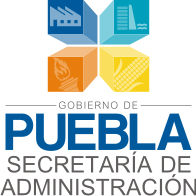 CONVOCATORIALICITACIÓN PÚBLICA INTERNACIONAL BAJO LA COBERTURA DE TRATADOS PRESENCIALGESALF-048/2012COMPRANET LA-921002997-T264-2012REFERENTE A LA CONTRATACIÓN PARA EL:SUMINISTRO E INSTALACIÓN DEL NUEVO SISTEMA DE JUSTICIA PENAL (CCTV) (PROASP-TSJEP) PARA:EL CONSEJO ESTATAL DE COORDINACIÓN DEL SISTEMA NACIONAL DE SEGURIDAD PÚBLICASEPTIEMBRE DE 2012En cumplimiento a lo establecido en los artículos 134 de la Constitución Política de los Estados Unidos Mexicanos, 24, 25, 26 Fracción I, 26 Bis Fracción I, 28, 29, 32, 47 y 50 de la Ley de Adquisiciones, Arrendamientos y Servicios del Sector Público, su Reglamento, de acuerdo a los montos establecidos en el presupuesto de egresos, para determinar el procedimiento de adquisición y las leyes y ordenamientos relativos y aplicables vigentes en relación con los artículos 16 Fracción XIV y XV y 19 del Reglamento Interior de la Secretaría de Administración del Gobierno del Estado de Puebla, se invita a personas que no se encuentren en alguno de los supuestos que se establecen en los artículos 50 y 60 de la Ley de Adquisiciones, Arrendamientos y Servicios del Sector Público, 48 y 88 de su Reglamento, y las leyes y ordenamientos relativos y aplicables vigentes a participar en el procedimiento de LICITACIÓN PÚBLICA INTERNACIONAL BAJO LA COBERTURA DE TRATADOS PRESENCIAL GESALF-048/2012, COMPRANET LA-921002997-T264-2012, relativa a la CONTRATACIÓN PARA EL SUMINISTRO E INSTALACIÓN DEL NUEVO SISTEMA DE JUSTICIA PENAL (CCTV) (PROASP-TSJEP) PARA EL CONSEJO ESTATAL DE COORDINACIÓN DEL SISTEMA NACIONAL DE SEGURIDAD PÚBLICA. Esta convocatoria fue difundida en la página Web de “https://compranet.funcionpublica.gob.mx” y en el Diario Oficial de la Federación de conformidad con lo que señalan los artículos 29 penúltimo párrafo y 30 de la Ley de Adquisiciones, Arrendamientos y Servicios del Sector Público. 1.- DEFINICIONES GENERALES1.1.- DEFINICIONES. Para los efectos de la presente Convocatoria, se dan las siguientes definiciones:1.1.1.- CONVOCATORIA: El presente documento, en conjunto con sus anexos y demás, mismos que contienen los conceptos, prevenciones, especificaciones, requisitos, reglas, motivos de desechamiento y requerimientos, sobre los que se regirá la presente LICITACIÓN PÚBLICA INTERNACIONAL BAJO LA COBERTURA DE TRATADOS PRESENCIAL y que serán aplicados para la contratación del servicio que se requiere.1.1.2.- COMPRANET: El Sistema Electrónico de Contrataciones Gubernamentales ubicado en Internet bajo la dirección https://compranet.funcionpublica.gob.mx.1.1.3.- CONTRATANTE:  de Administración del Gobierno del Estado de Puebla, a través de  de Adquisiciones.1.1.4.- REQUIRENTE: Consejo Estatal de Coordinación del Sistema Nacional de Seguridad Pública.1.1.5.- ÁREA TÉCNICA: Dirección General de la Comisión Administrativa de la Junta de Administración del Poder Judicial del Estado.  1.1.6.- DOMICILIO DE : Tercer piso del edificio que ocupa  de Finanzas, Avenida 11 Oriente número 2224 en la colonia Azcárate, de  de Puebla, Puebla.1.1.7.- DOMICILIO DE LA REQUIRENTE: 31 Poniente Número 1717. Colonia Volcanes, Puebla, Puebla.1.1.8.- FINALIDAD DE LA LICITACIÓN: La presente LICITACIÓN PÚBLICA INTERNACIONAL BAJO LA COBERTURA DE TRATADOS PRESENCIAL tiene como objetivo atender los requerimientos para la CONTRATACIÓN PARA EL SUMINISTRO E INSTALACIÓN DEL NUEVO SISTEMA DE JUSTICIA PENAL (CCTV) (PROASP-TSJEP) para la REQUIRENTE.1.1.9.- LEY:  de Adquisiciones, Arrendamientos y Servicios del Sector Público.1.1.10.- REGLAMENTO: El Reglamento de la Ley de Adquisiciones, Arrendamientos y Servicios del Sector Público.1.1.11.- LICITACIÓN: La LICITACIÓN PÚBLICA INTERNACIONAL BAJO LA COBERTURA DE TRATADOS PRESENCIAL GESALF-048/2012 COMPRANET LA-921002997-T264-2012.1.1.12.- LICITANTE: La persona física o jurídica que se inscriba y participe en la presente Licitación de conformidad con lo que establece la presente Convocatoria.1.1.13.- PROPUESTA: Proposición técnica o económica que se expone en esta Licitación, conforme a la presente Convocatoria, para su análisis y valoración en todos sus aspectos.1.1.14.- PROVEEDOR: La persona jurídica o física que celebre contratos o pedidos de adquisiciones, arrendamientos o servicios como resultado de la presente Licitación.1.1.15.- CONTRATO/PEDIDO: Instrumento legal que elabora la CONTRATANTE y suscribe la REQUIRENTE con el Licitante adjudicado, en el que constan los derechos y obligaciones conforme a los cuales se regirán las partes del mismo.1.1.16.- TRATADOS.- Los acuerdos de libre comercio suscritos por los Estados Unidos Mexicanos, enlistados en el Anexo P, que contienen un título o capítulo de compras del sector público, a que se refiere la Ley de Adquisiciones, Arrendamientos y Servicios del Sector Público en su artículo 28, Fracción II. 2.- INFORMACIÓN GENERAL DE Los licitantes al presentar formalmente a  sus proposiciones técnicas y económicas en el presente procedimiento de contratación, aceptan sin reserva de ningún tipo todos y cada uno de los términos y condiciones previstos en la presente convocatoria y sus anexos, por lo que los licitantes se obligan a respetarlas y cumplirlas al pie de la letra durante el proceso y en caso de resultar ganadores, con toda su fuerza legal y para todos los efectos legales y administrativos, de conformidad con los artículos 2243, 2244, 2245 y demás relativos y aplicables del Código Civil Federal.2.1.- DESCRIPCIÓN GENERAL.2.1.1.-CONTRATACIÓN PARA EL SUMINISTRO E INSTALACIÓN DEL NUEVO SISTEMA DE JUSTICIA PENAL (CCTV) (PROASP-TSJEP) según especificaciones y características descritas en el ANEXO 1 de la presente Convocatoria.2.1.2.- CARÁCTER DE LA LICITACIÓN. De conformidad con los artículos 26 Bis Fracción I y 28 Fracción II de la Ley de Adquisiciones, Arrendamientos y Servicios del Sector Público, el presente procedimiento de contratación será "INTERNACIONAL BAJO LA COBERTURA DE TRATADOS PRESENCIAL".Para este procedimiento de licitación no se aceptarán proposiciones enviadas a través de mensajería, fax o servicio postal, solo serán aceptadas las propuestas presentadas de manera presencial.2.1.3.- El origen de los recursos es: FEDERAL.2.1.4.- SUFICIENCIA PRESUPUESTARIA. La REQUIRENTE cuenta con la suficiencia presupuestal para realizar la presente licitación, de conformidad con el oficio de suficiencia presupuestal No. DP-5741/2012 de fecha 06 de Septiembre de 2012 para celebrar la contratación correspondiente del servicio motivo de la presente licitación.2.1.5.- IDIOMA EN EL QUE SE DEBERÁN PRESENTAR LAS PROPUESTAS Tanto la documentación referente a las proposiciones como toda la documentación complementaria, deberá presentarse en idioma español.2.2.- CONSULTA DE : De conformidad con lo establecido en el artículo 30 de , la obtención y consulta de la convocatoria será gratuita.2.3.- La presente licitación se realiza a tiempos reducidos conforme a lo establecido en el artículo 43 segundo párrafo del Reglamento. 2.4.- La presente licitación será a cantidades previamente determinadas por la REQUIRENTE. 3.- INTEGRACIÓN DE LAS PROPUESTAS El Licitante presentará EN SOBRE debidamente cerrado, sellado con cinta adhesiva e identificado con nombre del Licitante y número de licitación; en el lugar, fecha y hora establecidos en el punto 10 de esta convocatoria.EN LA PRESENTE CONVOCATORIA LOS LICITANTES DEBERÁN CONSIDERAR TODOS LOS ANEXOS, DEBIDAMENTE FIRMADOS, PARA LA PRESENTACIÓN DE SUS PROPOSICIONES, DE ACUERDO A LO SIGUIENTE:3.1.- Anexo A “Anexo para la presentación de la propuesta técnica, (Este formato deberá presentarse debidamente firmado por el Representante Legal del Licitante o por la persona que se designe por el participante y que cuente con facultades para firmar la propuesta y el contrato en caso de ser adjudicado).3.2.- Anexo B “Anexo para la presentación de la propuesta económica”, (Este formato deberá presentarse debidamente firmado por el Representante Legal del Licitante o por la persona que se designe por el participante y que cuente con facultades para la firma del contrato en caso de ser adjudicado).3.3.- Anexo C. Escrito en hoja membretada del licitante en el que manifieste bajo protesta de decir verdad, debidamente firmado (no rubricado) por el representante legal del licitante, que cuenta con facultades suficientes para suscribir a nombre de su representado, las propuestas técnica y económica, preferentemente de acuerdo como se detalla en el Anexo C de esta convocatoria (Formato de acreditación conforme al artículo 48 del Reglamento de  de Adquisiciones, Arrendamientos y Servicios del Sector Público).3.4.- Anexo D. Los licitantes que oferten bienes de origen nacional, cuando así proceda, conforme a  la Regla 5.2, del Acuerdo por el que se establecen las reglas para la celebración de licitaciones públicas internacionales bajo la cobertura de tratados de libre comercio suscritos por los Estados Unidos Mexicanos, publicado en el DOF el 28 de diciembre de 2010, deberán presentar un escrito en el que manifiesten bajo protesta de decir verdad que cada uno de los bienes que oferta el licitante cumple con lo dispuesto por el Artículo 28, fracción I de la LAASSP, esta declaración por escrito deberá estar redactada preferentemente de acuerdo al formato descrito en el Anexo D de esta convocatoria.3.5.- Anexo E Los licitantes que oferten bienes de importación, cuando así proceda, conforme a la Regla 5.2,  del Acuerdo por el que se establecen las reglas para la celebración de licitaciones públicas internacionales bajo la cobertura de tratados de libre comercio suscritos por los Estados Unidos Mexicanos, publicado en el DOF el 28 de diciembre de 2010, deberán presentar un escrito en el que manifiesten bajo protesta de decir verdad que cada uno de los bienes de importación que ofertan cumplen con las reglas de origen correspondientes a los capítulos de compras del sector público de los tratados de libre comercio o cumplen con las reglas de origen establecidas en el capítulo de compras del sector público del tratado que corresponda, conforme a los Anexos E o E.1 según corresponda.3.6.- Anexo F. La declaración prevista en la Fracción VIII del Artículo 29 de la Ley y 48 de su Reglamento, en papel membretado del Licitante, debidamente firmado autógrafamente por el representante legal y dirigida a la CONTRATANTE donde haga referencia al número del presente procedimiento, en la que manifieste bajo protesta de decir verdad, que el licitante, representante y demás dependientes de él, no se encuentran en los supuestos de los Artículos 50 y 60 de la Ley de Adquisiciones, Arrendamientos y Servicios del Sector Público, esta declaración por escrito deberá estar redactada preferentemente de acuerdo al formato descrito en el Anexo F de esta convocatoria.3.7.- Anexo G. Carta del licitante prevista en la Fracción IX del Artículo 29 de la Ley de Adquisiciones, Arrendamientos y Servicios del Sector Público y 39 y 48 de su Reglamento, dirigida a la Contratante, en la que presente una declaración de integridad, elaborada en papel membreteado debidamente firmada autógrafamente por el representante legal, que manifieste bajo protesta de decir verdad que por sí mismos o a través de interpósita persona, se abstendrán de adoptar conductas, para que los servidores públicos del Gobierno del Estado de Puebla, induzcan o alteren las evaluaciones de las proposiciones, el resultado del procedimiento, u otros aspectos que otorguen condiciones más ventajosas con relación a los demás participantes, esta declaración por escrito deberá estar redactada preferentemente de acuerdo al formato descrito en el Anexo G de esta convocatoria.3.8.- Anexo H. Escrito del licitante elaborado en papel membretado, dirigido a la CONTRATANTE donde haga referencia al número de la presente licitación, debidamente firmado autógrafamente (no rúbrica) por el representante legal, en la cual indique la clasificación de su empresa, ya sea micro, pequeña, mediana, conforme a lo publicado en el Diario Oficial de la Federación del 30 de junio de 2009, señalando en él, el número de personal de su planta de empleados, esta declaración por escrito deberá estar redactada preferentemente de acuerdo al formato descrito en el Anexo H de esta convocatoria.3.9.- Anexo I. Escrito bajo protesta de decir verdad dirigido a la CONTRATANTE donde haga referencia al número de la presente licitación, en papel membretado debidamente firmado autógrafamente (no rúbrica), por el representante legal del licitante bajo protesta de decir verdad en el que manifieste que su representada se encuentra al corriente de sus obligaciones fiscales a la fecha de la presentación de sus proposiciones en términos del artículo 32-D del Código Fiscal de la Federación, esta declaración por escrito deberá estar redactada preferentemente de acuerdo al formato descrito en el Anexo II de esta convocatoria.3.10.- Anexo J. Escrito bajo protesta de decir verdad dirigido a la CONTRATANTE donde haga referencia al número de la presente licitación, en papel membretado debidamente firmado autógrafamente (no rúbrica), por el representante legal del licitante, en el cual manifieste que en caso de resultar adjudicado reconozca y acepte ser el único patrón de todos y cada uno de los trabajadores que intervengan en la prestación del servicio objeto de la presente convocatoria, deslindando de toda responsabilidad a “LA REQUIRENTE” respecto de cualquier reclamo que en su caso puedan efectuar sus trabajadores, derivado de las disposiciones legales y demás ordenamientos en materia de trabajo y de seguridad social. Por lo que se obligarán a dar de alta y/o mantener afiliadas ante el Instituto Mexicano del Seguro Social, a las personas que intervengan en la prestación del servicio objeto del contrato, de conformidad con lo establecido en la Ley Federal del Trabajo y la Ley del Seguro Social, esta declaración por escrito deberá estar redactada preferentemente de acuerdo al formato descrito en el Anexo J de esta convocatoria.3.11.- Anexo K.  Los licitantes deberán presentar escrito, firmado por el representante legal, bajo protesta de decir verdad de que el servicio ofertado, cumple con la norma de calidad (Normas Oficiales Mexicanas, Normas Mexicanas Normas Internacionales, las Normas de Referencia Aplicables) debiendo enunciarlas, de acuerdo a los artículos 20 Fracción VII de la Ley de Adquisiciones, Servicios y Arrendamientos del Sector Público” y 31 de su Reglamento y 53 y 55 de la Ley Federal sobre Metrología y Normalización., esta declaración por escrito deberá estar redactada preferentemente de acuerdo al formato descrito en el Anexo K de esta convocatoria.3.12.- Copia de una identificación oficial vigente (se considerará como identificación oficial aquella que sea emitida por un Organismo Gubernamental, con excepción a la Cartilla del Servicio Militar Nacional) del representante legal que firma las propuestas, con fotografía y firma que se vea claramente.ASPECTOS TÉCNICOS Y ECONÓMICOS4.- ASPECTOS TÉCNICOS 4.1.- PROPUESTA TÉCNICA.4.1.1.- La propuesta técnica ANEXO A deberá estar impresa en papel original membretado del Licitante, EN TRES TANTOS (original y copia debidamente separados), debiendo los 3 (tres) tantos (original y 2 copias) ser exactamente iguales, tanto en anexos, cartas, etcétera y separando los originales de las copias.La propuesta técnica (ANEXO A) así como demás cartas y documentos solicitados, que se anexen a la misma, invariablemente deberán estar impresos en papel original membretado del Licitante, indicando el número de la presente Licitación GESALF-048/2012 COMPRANET LA-921002997-T264-2012, debiendo la última hoja, además, contener la firma, nombre y puesto del Representante Legal del Licitante, de acuerdo a lo que señala el artículo 50 del Reglamento. No cumplir con lo anterior, será causa de desechamiento de la propuesta.Tanto el original, como la copia deberán estar debidamente separados, en diferentes recopiladores, debiendo el contenido de los dos tantos ser exactamente iguales.NOTA: Con la finalidad de dar certidumbre al procedimiento, el Licitante, bajo su más estricta responsabilidad, deberá presentar la propuesta técnica (ANEXO A) y demás documentos solicitados, debidamente foliados en estricto orden consecutivo, sellados y firmados al calce en todas y cada una de las hojas por la persona autorizada para ello, de conformidad con lo establecido en el artículo 50 segundo párrafo del Reglamento. De no hacerlo así, no tendrá derecho a reclamar la pérdida de documento alguno.4.1.2.- Aquellos documentos que formen parte de la propuesta técnica y que por su misma naturaleza no puedan ser modificados o alterados, se acepta que se presenten en su forma original.4.1.3.- La propuesta técnica tomando como ejemplo el formato del ANEXO A, deberá estar debidamente capturada en un dispositivo USB, el cual será proporcionado por el Licitante, mismo que deberá encontrarse dentro del “Sobre”. La información contenida en el mismo, deberá ser igual a la presentada en forma impresa; en caso de que la propuesta capturada en el dispositivo abra pero no se encuentre el archivo; abra pero la misma se encuentre vacía; la información no coincida con la propuesta presentada en forma impresa  y en aquellos casos no previstos, se aceptará y prevalecerá como válida la propuesta impresa.Cabe aclarar que dicho formato (ANEXO A), será entregado por  al término del evento de  de Aclaraciones, y el dispositivo solicitado deberá contener, asimismo, la información y modificaciones derivadas de  de Aclaraciones.4.2.- Todas las características y especificaciones que se manifiesten en su Propuesta Técnica (ANEXO A), deberán basarse invariablemente en lo requerido en el ANEXO 1, considerando los posibles cambios de la Junta de Aclaraciones, considerando el número de la partida, cantidad, unidad de medida y la descripción técnica detallada del servicio. No cumplir con lo anterior, será causa de desechamiento de la propuesta, toda vez que son elementos esenciales para llevar a cabo la evaluación de la propuesta.Nota: No se acepta poner la leyenda “LO SOLICITADO EN EL ANEXO  o la leyenda “COTIZO”, por lo que el licitante al momento de elaborar su propuesta técnica deberá plasmar todo lo requerido en el ANEXO 1, considerando los posibles cambios de  de Aclaraciones.4.3.-PRESTACIÓN DEL SERVICIO: La puesta en marcha  deberá concluirse a los 30 días hábiles posteriores a la formalización del contrato/pedido.4.4.- PERÍODO DE GARANTÍA: La garantía deberá ser mínima por 1 año, exceptuando a los equipos de cómputo de escritorio SFF que deberán tener una garantía de 3 años. 4.4.1.- Los términos y condiciones establecidos en los puntos 4.3 y 4.4 deberán estar asentados en la propuesta técnica (ANEXO A) debiendo coincidir con lo solicitado. También se acepta asentar en su propuesta “según Convocatoria” o “el periodo requerido en Convocatoria”. No cumplir con lo anterior será causa de desechamiento, toda vez que son elementos esenciales para llevar a cabo la evaluación de la propuesta.4.5.- REQUISITOS TÉCNICOS QUE COMPLEMENTAN Y CONFORMAN LA PROPUESTA TÉCNICA: El Licitante deberá anexar a su propuesta técnica, apegándose estrictamente a las características y especificaciones técnicas establecidas en la descripción de la partida, dentro del sobre lo siguiente: (No cumplir con alguno de ellos será causa de desechamiento, toda vez que son elementos esenciales para llevar a cabo la evaluación de la propuesta).4.5.1.- Currículum Vitae del licitante donde acredite fehacientemente la experiencia del servicio que presta, en el cual se establezca: a)	Experiencia de 1 año, en el ramo.b)	Una lista de clientes (mínimo tres) a los que preste o haya prestado sus servicios actualmente con nombre del contacto, dirección y número de teléfono.4.5.2.- Los licitantes deberán indicar en su propuesta técnica la marca, modelo y nombre del fabricante de los bienes ofertados.NOTA: No se aceptan “Ensambles” en los Equipos de Cómputo, por lo que deberán ofertar el CPU, Monitor, teclado y Mouse de la marca del fabricante. 4.5.3.- El licitante deberá incluir en su propuesta técnica en original o copia simple de folletos, catálogos o fichas técnicas en las que se señale las principales características de los bienes y/o servicios ofertados, con la finalidad de comprobar las especificaciones solicitadas.NOTA: Los documentos antes mencionados deberán presentarse en español o con traducción simple al español.4.5.4.- Carta en hoja membretada de la empresa firmada por persona autorizada para ello, con la siguiente redacción: Me(nos) comprometo(emos) en caso de resultar adjudicado(s) a lo siguiente:a) A realizar el canje del 100% de los bienes adjudicados que presenten vicios ocultos, a partir de la puesta en marcha de los bienes, los cuales me(nos) serán devueltos y sustituiré(emos) a satisfacción de la misma, en un plazo no mayor a 5 días hábiles.Nota. Se entiende por vicios ocultos cualquier inconsistencia que no pueda ser apreciable al momento de la recepción de los bienes.b) Realizar el cambio al 100%, de los bienes que resulten dañados por defectos de empaque y/o transportación, los cuales me(nos) serán devueltos y sustituiré(emos) a satisfacción de la misma, en un plazo no mayor a 5 días hábiles.c) A garantizar los bienes por un año como mínimo, exceptuando a los equipos de cómputo de escritorio SFF  que garantizaré (emos) por 3 año, partir de la puesta en marcha de los bienes.d) A entregar listado impreso de los números de serie de cada uno de los equipos y componentes entregados. e) A entregar instalados, configurados y puestos en marcha los bienes en San Andrés Cholula y el municipio de Teziutlán, en las ubicaciones que se proporcionarán al momento de la firma del contrato/pedido.4.5.5.- Los licitantes deberán incluir en su propuesta técnica copia simple de la NOM del equipo ofertado, aclarando que aplica para CPU y monitor.4.6.- INFORMATIVOS.4.6.1.- La  instalación, configuración y puesta en marcha de los bienes lo realizará el licitante adjudicado sin costo adicional para la requirente y será en san Andrés Cholula y el municipio de Teziutlán, (Las ubicaciones le serán proporcionados al momento de la firma del contrato/pedido).4.6.2.- La calendarización final para las actividades que conforman parte del proyecto, así como la entrega de los reportes, documentos, análisis y actividades a realizar descritas en el ANEXO 1, se entregará al licitante adjudicado al día siguiente de la formalización del contrato objeto del proyecto. 4.6.3.- Cuando en la descripción de las partidas del ANEXO 1, se establezca que se acepta “o superior”, los licitantes deberán indicar en su propuesta técnica SOLO UNA OPCIÓN DE LAS SEÑALADAS de acuerdo con lo ofertado, por ejemplo:4.6.4.- Los Licitantes solo podrán presentar una propuesta técnica por partida, en caso de presentar dos opciones o más, será descalificado en la partida, asimismo en la propuesta técnica solo se asentarán las características ofertadas. 4.6.5.- En caso de que el dispositivo USB entregado por los Licitantes para cubrir con los puntos 4.1.3 y 5.1.1, no pueda ser abierto por el equipo de la CONTRATANTE o bien no contenga los archivos respectivos (propuesta técnica y/o propuesta económica), durante el evento correspondientes, se procederá a obtener copia fotostática o escaneada de sus propuestas, con el objetivo de adjuntarlas al acta correspondiente, formando parte integrante de la misma, y que sean conocidas por todos los Licitantes; sin que esto sea motivo de desechamiento.4.6.6.- Se le solicita a los Licitantes que en la presentación de sus propuestas se maneje preferentemente letra mínimo tamaño 10, ya que permite una rápida identificación de los datos asentados.4.6.7.- INTEGRACIÓN DE LAS PROPUESTAS.- La propuesta técnica deberá presentarse dentro del sobre, de la siguiente manera:a) En 3 (tres) tantos (original y 2 copias) exactamente iguales y separando los originales de las copias, en recopiladores diferentes.b) La presentación de las propuestas será en recopiladores tipo LEFORT de dos argollas preferentemente, o en carpetas de 3 argollas, solicitando atentamente no presentar hojas sueltas y/o engrapadas, ni en fólder con broche.c) La documentación deberá venir organizada, a través de separadores o pestañas, de acuerdo al orden de los puntos señalados en la presente Convocatoria.d) Cada uno de los documentos que integren la propuesta técnica, deberán estar debidamente foliados o numerados, tanto en el original como en la copia, incluyendo toda la documentación anexa que se les haya solicitado, de conformidad con la nota indicada en el punto 4.1.1 de la presente Convocatoria.e) Los documentos que se anexen y no hayan sido solicitados en la presente Convocatoria, no serán considerados para la evaluación técnica.Debido a que los 3 juegos deberán ser exactamente iguales, se recomienda sacar las copias una vez que se haya integrado, firmado y foliado toda la documentación del original. 5.- ASPECTOS ECONÓMICOS5.1.- PROPUESTA ECONÓMICA. 5.1.1- La propuesta económica ANEXO B, deberá estar impresa en papel membretado original del Licitante, indicando el número de la presente Licitación GESALF-048/2012 COMPRANET LA-921002997-T264-2012, solo en original, debiendo contener invariablemente la firma en todas y cada una de las hojas, por la persona autorizada para ello, indicando nombre y puesto del licitante, de acuerdo a lo que señala el artículo 50 del Reglamento.NOTA: Con la finalidad de dar certidumbre al procedimiento, el Licitante, bajo su más estricta responsabilidad, deberá presentar la propuesta económica (ANEXO B) y demás documentos solicitados, debidamente foliados en estricto orden consecutivo, sellados y firmados al calce en todas y cada una de las hojas por la persona autorizada para ello, de conformidad con lo establecido en el artículo 50 segundo párrafo del Reglamento. De no hacerlo así, no tendrá derecho a reclamar la pérdida de documento alguno.La propuesta económica del Licitante, tomando como ejemplo el ANEXO B deberá considerar cada uno de los puntos que aquí se enumeran, debidamente capturada en un dispositivo USB el cual será el mismo en donde se plasmó la propuesta técnica. La información contenida deberá ser igual a la expresada en forma impresa; en caso de que la propuesta capturada en el dispositivo abra pero no se encuentre; abra pero la misma se encuentre vacía; la información no coincida con la propuesta presentada en forma impresa  y en aquellos casos no previstos, se aceptará y prevalecerá como válida la propuesta impresa.NOTA: El dispositivo USB se les regresará al finalizar el evento de presentación y apertura de proposiciones.Cabe aclarar, que dicho formato será entregado por , al término del evento de Junta de Aclaraciones, y el dispositivo solicitado deberá contener, asimismo, la información y modificaciones derivadas de  de Aclaraciones.5.1.2.- Los precios deberán presentarse en Moneda Nacional, con 2 decimales como máximo, y deberán mencionar en la propuesta, que “Los precios serán firmes hasta el total abastecimiento de los bienes o durante la prestación del servicio”.5.1.3.- La propuesta económica no deberá presentar raspaduras, enmendaduras o correcciones.5.1.4.- En caso de existir descuentos, se deberán incluir en su propuesta.5.1.5.- Solo será cubierto por , el impuesto al valor agregado (IVA); cualquier otro impuesto o derecho deberá ser cubierto por el proveedor.5.1.6.- En caso de que existan errores aritméticos, éstos serán rectificados, prevaleciendo invariablemente el precio unitario ofertado. 5.1.7.- En caso de que existiere algún error en el cálculo del IVA (16%),  podrá hacer la corrección de dicho impuesto, sin que esto, sea motivo de desechamiento de la partida ofertada. 5.1.8.- En caso de discrepancia entre las cantidades escritas con letra y número prevalecerá la primera, por lo que de presentarse errores en las cantidades o volúmenes solicitados, éstos podrán corregirse.5.1.9.- Las correcciones se harán constar en el Acta de Fallo correspondiente.5.1.10.- Los Licitantes solo podrán presentar una propuesta económica por partida, en caso de presentar dos propuestas o más, el Licitante será descalificado en la partida en cuestión.5.1.11.- Se solicita que los precios unitarios presentados se protejan con cinta adhesiva, preferentemente.5.1.12- En el precio ofertado, el Licitante deberá considerar lo concerniente a transportación, alimentación y viáticos en general, derivado de la prestación del servicio; por lo que en caso de resultar adjudicado, no podrá exigir mayor retribución por ningún otro concepto. No se aceptarán proposiciones escaladas de precios, las propuestas serán en precios fijos hasta el término del contrato.Nota: Es importante que el Licitante verifique antes de incluir su dispositivo USB en el sobre, que el mismo contenga una etiqueta con el nombre del Licitante, número de licitación y que la información solicitada se encuentre debidamente capturada, no escaneada, a renglón seguido y que no tenga problema para leerse. Lo anterior, con el objeto de que la misma se pueda plasmar, en el Acta correspondiente del evento señalado en el punto 10 de esta Convocatoria. (No incluir imágenes).EVENTOS DE LA LICITACIÓN6.1.- En cumplimiento con el Artículo 33 Bis de la Ley, los interesados en presentar cuestionamientos a la convocatoria a la Licitación, deberán presentar un escrito de manifestación de interés en participar en el proceso de este procedimiento de acuerdo al ANEXO L6.2.- De conformidad con lo que señala el Artículo 33 Bis tercer párrafo de la Ley de Adquisiciones, Arrendamientos y Servicios del Sector Público los interesados en presentar cuestionamientos deberán hacerlos llegar junto con el ANEXO L, a más tardar 24 horas antes de la fecha y hora de la Junta de Aclaraciones.De acuerdo a lo establecido en el penúltimo párrafo del Artículo 45, del Reglamento de la Ley, las solicitudes de aclaración deberán ser enviadas invariablemente en el formato identificado como ANEXO M (no escaneado), a través del sistema COMPRANET.Queda bajo la responsabilidad de los Licitantes, llamar al teléfono (01222) 2 29 70 00 ext. 5004 o 5056 para confirmar que sus preguntas hayan sido recibidas.Lo anterior, con el fin de que  esté en posibilidad de analizar, responder y dar lectura a las respuestas de las dudas planteadas en tiempo y forma en el evento de Junta de Aclaraciones; en caso de no enviarlas en los medios establecidos previamente y no confirmar las mismas,  no se hace responsable de que las dudas presentadas no sean respondidas. 6.3.- Las dudas serán remitidas, a través del sistema de COMPRANET, o en el domicilio de la CONTRATANTE, (en caso de ser en el domicilio de la contratante deberán presentarlas impresas así como en formato Word en un dispositivo USB, el cual les será devuelto en ese mismo momento) hasta la hora antes señalada en el punto 6.2. Asimismo, no se aclarará, en el evento señalado en el punto 7 de esta Convocatoria, duda alguna que no haya sido planteada con anterioridad o en el  horario  antes  señalado. Solo serán contestadas las preguntas de carácter técnico y legal previamente presentadas, reservándose  el derecho de  resumirlas en caso de que éstas contengan comentarios adicionales.6.4.- Las preguntas de los Licitantes deberán realizarse precisando a qué punto de  o partida del  ANEXO 1 se refieren; en caso de no presentarse como se indica,  serán desechadas.6.5.- No se tomarán en cuenta las preguntas de aquellos Licitantes que no hayan enviado su escrito de manifestación de interés en participar en el proceso de licitación, de conformidad con el ANEXO L, a más tardar 24 horas antes de la fecha y hora de la Junta de Aclaraciones.7.1.- FECHA, HORA Y LUGAR.- Este evento se llevará a cabo el 17 DE OCTUBRE DE 2012 A LAS 11:00 HORAS, EN LA SALA PRINCIPAL DE JUNTAS, ubicada en el segundo piso del domicilio de la CONTRATANTE.NOTA: LOS LICITANTES DEBERÁN TRAER MEMORIA USB PARA QUE SE LES PROPORCIONE COPIA DEL ACTA DEL EVENTO.7.2.- Un representante de la CONTRATANTE dará lectura a las respuestas de las preguntas que los Licitantes hayan presentado, previo a este evento y por escrito, en los términos señalados en el punto 6 de esta convocatoria. 7.3.- Los representantes de , de  y de  de , así como los Licitantes presentes, firmarán el Acta en la que se encontrarán asentadas las aclaraciones a las dudas presentadas, sin que la falta de firma de alguno de ellos reste validez o efecto a la misma.7.4.- Se entregará copia del acta a los asistentes y se procederá  a subir la misma a la página electrónica de la presente licitación, en el Sistema COMPRANET.7.5.- , para efectos de la notificación de  de Aclaraciones y en cumplimiento con lo que señala el artículo 37 Bis de , colocará un aviso en el Domicilio de , en el que se indicará el lugar y hora en donde se entregará, a solicitud de los licitantes que no hubiesen asistido, copia del acta correspondiente. El aviso estará a disposición, por un término no menor de cinco días hábiles posteriores a la fecha de su realización. Dicho aviso sustituye la notificación personal.7.6.- Todo lo que se establezca en el Acta de  de Aclaraciones, será parte integrante de esta Convocatoria, de conformidad al Artículo 33 de  cumplir con lo anterior, será causa de desechamiento.7.7.- Durante el desarrollo del Acto de Junta de Aclaraciones a , los licitantes participantes, de conformidad con lo que señala el Artículo 45 del Reglamento, sólo tendrán derecho a formular preguntas sobre las respuestas que dé  en la mencionada junta de aclaraciones.7.8.-  podrá convocar a una segunda o subsecuente Junta de Aclaraciones, cuando a su criterio sea necesario para resolver cualquier incidencia dentro de la presente licitación. La notificación a los licitantes será realizada con la suficiente antelación a través del correo electrónico o número telefónico que haya registrado en el Anexo L. NOTA: Toda vez que la presencia del Licitante no es requisito indispensable para participar en este evento, su inasistencia queda bajo su estricta responsabilidad, considerando que estará de acuerdo con las aclaraciones realizadas en la misma y que  se libera de cualquier responsabilidad en relación a que algún Licitante, carezca de alguna información proporcionada en este evento. No obstante lo anterior, podrá acudir al domicilio de , para solicitar copia del acta correspondiente o solicitarla vía correo electrónico, o bien consultarla en la página correspondiente a esta licitación en el Sistema COMPRANET.8.- REGISTRO DE PARTICIPANTES PREVIO AL ACTO DE PRESENTACIÓN Y APERTURA DE PROPOSICIONESEl registro de los licitantes participantes se llevará a cabo durante los 60 minutos antes del inicio del Acto de Presentación y Apertura de Proposiciones en el lugar indicado en el punto 9.1 de la presente convocatoria.  De conformidad con lo que establece el Artículo 34 de  y 47 del Reglamento.Previo al Acto de Presentación y Apertura de Proposiciones,  podrá efectuar el registro de participantesLo anterior será optativo para los licitantes, por lo que no se podrá impedir el acceso a quién decida presentar su documentación y proposiciones en la fecha, hora y lugar establecido para la celebración del citado acto, de conformidad con el artículo 34 último párrafo de la Ley de Adquisiciones, Arrendamientos y Servicios del Sector Público. A la hora señalada para este acto, misma que verificará el servidor público de  que presida el evento, se procederá a cerrar el recinto, no permitiendo el acceso a licitantes u observadores, ni tampoco se permitirá se introduzcan documentos a las propuestas (artículo 47, cuarto párrafo del Reglamento), no se aceptará propuesta a ningún licitante que la presente después de la hora señalada.9.- PRESENTACIÓN Y APERTURA DE PROPOSICIONES9.1.- FECHA Y HORA.- Este evento será el 26 DE OCTUBRE DE 2012 A LAS 10:00 HORAS, EN EL AUDITORIO, ubicado en el sótano del domicilio de la CONTRATANTE; se sugiere estar presentes 15 minutos antes de esa hora. EXACTAMENTE a la hora  señalada  y tomando como Base  la hora  que marca el reloj del recinto mencionado, se cerrarán las puertas del mismo, no permitiéndose posteriormente, el ingreso a documentación o Licitante alguno, quedando  descalificado automáticamente y sin responsabilidad alguna para la CONTRATANTE.  Para este evento, solo podrá estar presente una sola persona por Licitante. No será motivo de desechamiento la falta de identificación o de acreditación de la representación de la persona que solamente entregue la proposición, pero ésta solo podrá participar durante el desarrollo del acto con el carácter de observador, de conformidad con lo establecido en el Artículo 48, fracción VII del Reglamento.NOTA: LOS LICITANTES DEBERÁN TRAER MEMORIA USB PARA QUE SE LES PROPORCIONE COPIA DEL ACTA DEL EVENTO, O TAMBIÉN SE PODRÁ UTILIZAR  DENTRO DEL SOBRE.9.2.- Los Licitantes que hayan manifestado su interés en participar en la presente licitación y no estén presentes al iniciar este acto, quedarán automáticamente descalificados, de conformidad con lo establecido en el artículo 35 de  y 47 del Reglamento 9.3.- Los licitantes entregarán junto con el Sobre cerrado, copia simple por ambos lados de su identificación oficial vigente con fotografía, tratándose de personas físicas y, en el caso de personas morales, de la persona que firme la proposición.DESARROLLO DEL EVENTO.9.4.- Se hará declaración oficial de apertura del evento.9.5.- Se pasará lista de asistencia de los Licitantes, quienes deberán presentar, a través de sus representantes debidamente acreditados, los SOBRES IDENTIFICADOS, CERRADOS, FIRMADOS Y SELLADOS CON CINTA ADHESIVA, conforme a lo señalado en los puntos 3, 4 y 5 de esta Convocatoria.9.6.- Con fundamento en el Artículo 35 fracción I de la Ley, se procederá a la apertura de los sobres, que contengan las ofertas técnicas y económicas, haciéndose constar la documentación presentada, sin que ello implique la evaluación de su contenido.9.7.- Se realizará una revisión cuantitativa de la documentación diversa, propuesta técnica y económica presentadas por los licitantes, para una posterior revisión detallada (cualitativa) del área técnica requirente del servicio, mismas que se harán saber al momento del fallo.9.8.- Dentro de la revisión cuantitativa de la documentación y propuestas técnica y económica, se hará constar en el acta la documentación entregada por los licitantes así como aquella omitida por los mismos respecto de alguno de los requisitos exigidos en la presente convocatoria, dicha acta servirá a cada participante como constancia de recepción de la documentación que entreguen en el Acto de Presentación y Apertura de Proposiciones.9.9.- Las proposiciones serán rubricadas por los asistentes al evento.9.10.- Se levantará acta circunstanciada del evento de Presentación y Apertura de Proposiciones, asentando las propuestas recibida, las observaciones respectivas y se señalará lugar, fecha y hora en que se dará a conocer el fallo de la licitación. El acta será firmada por los asistentes a este evento, entregándoles copia al final del mismo, poniéndose a partir de esta fecha a disposición de los que no hayan asistido para efectos de su notificación.9.11.- La omisión de firmas por parte de algún Licitante o representante, no invalidará el contenido y efecto del acta.9.12.- Una vez recibidas las proposiciones en la fecha, hora y lugar señalados en el punto 9.1 de la presente convocatoria, éstas no podrán retirarse o dejarse sin efecto, por lo que deberán considerarse vigentes dentro del procedimiento de licitación pública hasta su conclusión. y  realizarán la evaluación detallada o cualitativa de las proposiciones, en el cual se verificará que las mismas cumplan con los requisitos solicitados en la convocatoria a la licitación y de las precisiones derivadas de las juntas de aclaraciones.CRITERIOS QUE SE APLICARÁN PARA  LAS PROPUESTAS10.1.- Para la evaluación de las proposiciones será mediante la utilización del criterio de evaluación binaria, mediante el cual sólo se adjudicará a quien cumpla los requisitos establecidos y oferte el precio más bajo, siempre y cuando este resulte aceptable o conveniente.10.2.-  evaluará al menos las dos proposiciones cuyo precio resulte ser el más bajo; de no resultar éstas solventes, se evaluarán las que les sigan en precio, tal y como lo establece el artículo 36 segundo párrafo de 10.3.- Se evaluará que la descripción técnica ofertada por el Licitante, corresponda invariablemente con lo solicitado en el ANEXO 1 de esta Convocatoria, así como los cambios derivados de  de Aclaraciones. No cumplir con lo anterior, será causa de desechamiento.10.4.- Elementos para la evaluación técnica: La evaluación de las propuestas técnicas se realizará comparando lo ofertado por los Licitantes, con:a) Todo lo solicitado en esta Convocatoria.b) Cartas, Currículum Vitae, etcétera.10.5.- Las propuestas de los Licitantes que no cumplan con todos y cada uno de los requisitos exigidos en esta Convocatoria, serán desechadas; en virtud de que todos los puntos de ésta son esenciales.10.6.- Las propuestas desechadas durante la LICITACIÓN PÚBLICA INTERNACIONAL BAJO LA COBERTURA DE TRATADOS PRESENCIAL, fundado en el artículo 56 último párrafo de la Ley, podrán ser, devueltas a los licitantes que lo soliciten por escrito, una vez transcurridos sesenta días naturales contados a partir de la fecha en que se dé a conocer el fallo respectivo, salvo que exista alguna inconformidad en trámite, en cuyo caso las propuestas deberán conservarse hasta la total conclusión de la inconformidad e instancias subsecuentes; agotados dichos términos, la CONTRATANTE podrá proceder a su devolución o destrucción.11.1.- Este evento se llevará a cabo el día 07 DE NOVIEMBRE DE 2012 A LAS 11:00 HORAS, en la sala principal de juntas, ubicada en el segundo piso del domicilio de la CONTRATANTE.NOTA: NO ES OBLIGATORIA  LOS LICITANTES, Y  ALGUNA FIRMA NO INVALIDARÁ EL ACTA. LOS LICITANTES PODRÁN SOLICITAR SU ACTA A TRAVÉS DE CORREO ELECTRÓNICO.11.2.- Con la notificación del Fallo se adjudica el contrato, por lo que las obligaciones derivadas de éste serán exigibles sin perjuicio de la obligación de las partes de firmarlo en la fecha y términos señalados en el fallo, de conformidad con el Artículo 37 de 11.3.- Contra la resolución que contenga el Fallo no procederá recurso alguno, salvo lo señalado en el Artículo 37 de  los licitantes podrán proceder en los términos del artículo 65 de 11.4.- De acuerdo a lo que señala el Artículo 37 de  en el supuesto de que se advierta la existencia de un error de forma (mecanográfica o aritmético) que amerite modificar el fallo, sin que trascienda en su resultado, dentro de los cinco días hábiles siguientes a su emisión y siempre que no se haya firmado el contrato, el titular del área responsable del procedimiento de contratación procederá a su corrección, con la intervención de su superior jerárquico, y en su caso el representante de  de  en el Sector Administración, aclarando o rectificando el mismo, mediante el acta respectiva correspondiente, en la que se hará constar los motivos que lo originaron y las razones que sustentan su enmienda, hecho que se notificará a los licitantes que hubieran participado en el procedimiento de contratación. Cabe mencionar que cuando el error cometido en el fallo trascendiera al resultado del mismo, el servidor público responsable dará vista de inmediato al representante de  de  en el Sector Administración para que, en su caso, determine la procedencia de suspender el procedimiento y las directrices para la enmienda correspondiente.11.5.- El Acta de Fallo se incorporará al sistema CompraNET para consulta de los licitantes a fin de que visualicen el documento generado por 11.6.- Para efectos de notificación se colocará un aviso en el Domicilio de , en el que se indique el lugar y hora en donde se entregará a solicitud de los licitantes que no hubiesen asistido copia del acta. El aviso estará a disposición por un término no menor de cinco días hábiles posteriores a la fecha de realización de dicho evento. Dicho aviso sustituye la notificación personal, de conformidad con el artículo 37 Bis de  de Adquisiciones, Arrendamientos y Servicios del Sector Público11.7.- En sustitución de este acto,   podrá optar por notificar el fallo, a través de medios electrónicos.12.- DESECHAMIENTO DE LAS PROPUESTAS DE LOS LICITANTESSerá motivo de desechamiento de las propuestas de los Licitantes que incurran en uno o más de los siguientes supuestos:12.1.- Por no estar presentes al iniciar el evento de Presentación y Apertura de Proposiciones.12.2.- Si en el evento señalado en el punto 9 de esta Convocatoria, no presenta el sobre requerido.12.3.- Por no presentar o por no cumplir con algún documento solicitado en el punto 3 de la presente Convocatoria.12.4.- Si no presenta o no cumple con todos y cada uno de los requisitos solicitados en  de la presente licitación, de conformidad a lo señalado en el Artículo 36 de , ya que todos los requisitos solicitados son esenciales. Entre los requisitos cuyo incumplimiento no afecta la solvencia de la proposición, se considerarán: el proponer un plazo de entrega menor al solicitado, en cuyo caso, de resultar adjudicado y de convenir a la convocante pudiera aceptarse; el omitir aspectos que puedan ser cubiertos con información contenida en la propia propuesta técnica o económica; y el no observar requisitos que carezcan de fundamento legal o cualquier otro que no tenga por objeto determinar objetivamente la solvencia de la proposición presentada.12.5.- Si no presenta la propuesta técnica, y/o propuesta económica y demás documentos solicitados, siempre y cuando estos sean esenciales para realizar la evaluación, o bien si estos no se presentan en hoja membretada original del Licitante, indicando número de la presente licitación y la última hoja conteniendo la firma, nombre y puesto del representante legal del Licitante de conformidad con lo establecido en el artículo 50 párrafo del Reglamento.12.6.- Si se comprueba que tienen acuerdo con otros Licitantes que participen en esta licitación, para elevar los precios del servicio que se están licitando conforme a lo establecido en el artículo 29 fracción XV de la Ley.12.7.- Si se comprueba que incurrieron en falsedad en la información presentada. 12.8.- Cuando se compruebe que algún Licitante se encuentra dentro de los supuestos que marca el Artículo 50 de 12.9.- Si en la propuesta ya sea técnica o económica, o en ambas, existe información que se contraponga.12.10.- En caso de que en la propuesta técnica se se establezca que oferta “o superior” (según aplique), de las señaladas en el ANEXO 1, de conformidad con lo establecido en el punto 4.6.2 de la  presente Convocatoria.12.11.- Cualquier punto o concepto adicional no solicitado en la Convocatoria, que sea presentado en la propuesta técnica o económica y que éste afecte a los intereses del Gobierno del Estado de Puebla.12.12.- Si se demuestra que el Licitante utiliza o ha utilizado documentación no auténtica, falsa, apócrifa o declarado falsamente en este o en cualquier otro procedimiento de adjudicación, previsto por la Ley, en el que se encuentre participando, cualquiera que sea el estado del procedimiento en cuestión.12.13.- La inclusión de elementos en cualquiera de las propuestas técnica, económica e incluso en la documentación legal, que implique la prestación del servicio en condiciones inferiores a las establecidas por la Convocatoria, y eventualmente modificadas por la Junta de Aclaraciones; toda vez que lo anterior, representa una negociación indirecta de la Convocatoria, de conformidad al Artículo 26, séptimo párrafo de la Ley.12.14.- En aquellos casos en que la inclusión sea de elementos que impliquen condiciones superiores a las establecidas, se estará a lo que al efecto determine , previo análisis de la conveniencia de la aceptación de dichas condiciones; por lo que de determinarse que no son convenientes y por ende representan ofrecimiento de condiciones inferiores, será procedente la desechamiento.12.15.- Por no cumplir con la descripción detallada del servicio en su propuesta técnica conforme al ANEXO 1 de esta convocatoria y esta no pueda ser complementada por los demás documentos que integren la propuesta, o por no  considerar los cambios derivados de la Junta de Aclaraciones. 12.16.- Por no presentar los ANEXOS A, B Y C debidamente requisitados, o bien la información contenida no coincida conforme a lo solicitado en el ANEXO 1 y los cambios solicitados en  de Aclaraciones, así como el no presentar el resto de la documentación solicitada en la presente convocatoria.12.17.- Por no aplicar en sus propuestas técnica y económica los cambios derivados de  de Aclaraciones.12.18.- Por no presentar o por no cumplir con algún requisito técnico o económico solicitado, siempre y cuando esta omisión no pueda ser cubierta con información contenida en la propia propuesta técnica o económica de conformidad con lo establecido en el artículo 36 de 12.19.- Por las causales que expresamente señalen la presente Convocatoria, la Ley de la materia, su Reglamento y disposiciones complementarias.12.20.-  Por no indicar en su propuesta técnica la MARCA, MODELO Y NOMBRE DEL FABRICANTE de los bienes ofertados, solicitados en el punto 4.5.2 de la presente Convocatoria, Así como por ofertar ensamblados. .12.21.-  Por no cumplir con el tiempo de entrega solicitado en el punto 4.3 de la presente convocatoria.12.22.- Por no presentar en su propuesta técnica en español o con traducción simple al español los folletos, catálogos o fichas técnicas con las principales características de los bienes ofertados, de conformidad con lo solicitado en el punto 4.5.3 de la Convocatoria.13.1.- El criterio de adjudicación será a la propuesta económica más baja por la totalidad del servicio de aquel Licitante que haya cumplido con los requisitos legales, técnicos y económicos solicitados.13.2.- Si resultare que 2 o más propuestas satisfacen la totalidad de los requerimientos de la CONTRATANTE, y exista un empate en precio, se dará preferencia a las personas que integren el sector de micro empresas, a continuación se considerará a las pequeñas empresas y en caso de no contarse con alguna de las anteriores se adjudicará a la que tenga el carácter de mediana empresa.En caso de subsistir el empate entre empresas de la misma estratificación de los sectores señalados en el número anterior, o bien, de no haber empresas de este sector y el empate se diera entre licitantes que no tiene el carácter de MIPYMES, se realizará la adjudicación de la partida a favor del licitante que resulte ganador del sorteo que se realice a través del procedimiento de insaculación, como lo señala el Artículo 54 del Reglamento.La presente licitación se podrá declarar desierta: podrá declarar desierto este proceso de contratación de conformidad con el artículo 38 de , cuando:14.1.- No se reciba al menos una propuesta en el Acto de Presentación y Apertura de Proposiciones por parte de los licitantes.14.2.- Cuando la totalidad de las proposiciones no reúnan los requisitos establecidos en la convocatoria o por que los licitantes no reúnan los requisitos solicitados por la CONTRATANTE.14.3.- Cuando los precios propuestos no fueren aceptables, de conformidad con el Artículo 58 del Reglamento.14.4.- Cuando no exista por lo menos una propuesta susceptible de evaluarse técnicamente para la realización del dictamen.Cuando se declare desierta una licitación o alguna partida y persista la necesidad de contratar con el carácter y requisitos solicitados en la presente licitación,  podrá optar por realizar un procedimiento por Invitación a Cuando Menos Tres Personas, conforme a lo establecido en el Artículo 38, tercer párrafo de Asimismo, se podrá cancelar la licitación en los siguientes casos.14.5.- Caso fortuito o de fuerza mayor.14.6.- Cuando existan circunstancias debidamente justificadas que provoquen la extinción de la necesidad de prestación del servicio, ya que de continuarse con el procedimiento de contratación se pudiera ocasionar un daño o perjuicio a la REQUIRENTE.14.7.- Si se comprueba la existencia de arreglos entre los licitantes.Cuando se cancele una licitación, se avisará por escrito a todos los involucrados y  procederá a convocar a una nueva licitación de considerarlo necesario.15.1.- De conformidad con el Artículo 48 fracción I de la Ley, el proveedor adjudicado, GARANTIZARÁ EL ANTICIPO referido en el punto 23.1 de la presente Convocatoria, mediante fianza otorgada a favor de la Secretaría de Finanzas del Gobierno del Estado de Puebla, por un importe equivalente al 100% (cien por ciento) incluyendo el IVA del monto del anticipo otorgado mediante fianza Anexo N15.2.- De conformidad con el Artículo 48 fracción II de la Ley, el proveedor adjudicado, garantizará el cumplimiento del contrato, así como la indemnización, por vicios ocultos, mediante cheque certificado, cheque de caja, o fianza otorgada a favor de la Secretaría de Finanzas del Gobierno del Estado de Puebla, por un importe equivalente al 10% (diez por ciento) incluyendo IVA del monto total adjudicado.Esta garantía deberá cubrir el cumplimiento oportuno del periodo de entrega, calidad y vicios ocultos y deberá presentarse a la firma del contrato/pedido citado, tomando como ejemplo el ANEXO O, en caso de ser fianza.NOTA: En caso de que la garantía otorgada presente errores subsanables, se otorgará al licitante un lapso de 2 días hábiles a efecto de que enmiende los mismos, debiendo presentar dicha garantía en el domicilio de la CONTRATANTE en horario de oficina.15.3.- Preferentemente se aceptarán como garantías de cumplimiento de contrato/pedido: cheque certificado, cheque de caja o fianza, las cuales deberán cumplir con lo solicitado en el punto 15.2 de la presente convocatoria.15.4.- Cabe destacar que en caso de que el proveedor adjudicado no presente la garantía de cumplimiento, le será aplicado lo señalado en el Artículo 46 segundo párrafo de 16.1.- Los Licitantes que obtengan adjudicación, deberán presentarse a firmar y recibir los contratos y/o pedidos derivados de la presente licitación dentro de los 15 días naturales contados a partir del día siguiente a la fecha en la que se haya notificado el fallo como lo establece el artículo 46 primer párrafo de , en las instalaciones de , en el domicilio citado en el punto 1.1.6 de la presente Convocatoria; la fecha y hora exacta se dará a conocer en la acta del fallo respectivo. Estos documentos solamente se podrán entregar a los representantes acreditados, mediante la presentación de lo siguiente:16.2.- EL PROVEEDOR ADJUDICADO O SU REPRESENTANTE LEGAL DEBERÁ PRESENTAR LA DOCUMENTACIÓN LEGAL Y ADMINISTRATIVA, EN ORIGINAL O COPIA CERTIFICADA Y 5 (CINCO) COPIAS SIMPLES PARA SU DEBIDO COTEJO, MISMA QUE A CONTINUACIÓN SE ENLISTA:Persona Moral• Acta Constitutiva de la empresa, modificaciones a dicho documento en su caso, que acredite la existencia legal de la empresa, las que deberán estar inscritas en el Registro Público que corresponda (Registro Público de Comercio, de Personas Morales, etc.)• Poder Notarial, general o especial, en el cual se faculte expresamente al representante para firmar contratos. En caso de Poderes Generales para Actos de Dominio o de Administración.• Cédula de identificación fiscal (DE PREFERENCIA CON UNA AMPLIACIÓN 1/2 CARTA).• Identificación oficial vigente del proveedor o de su representante legal. Credencial para votar expedida por el Instituto Federal Electoral, Pasaporte, Cédula Profesional vigente (DE PREFERENCIA CON UNA AMPLIACIÓN ½ CARTA).• Comprobante de domicilio fiscal no mayor a tres mesesPersona Física• Cédula de identificación fiscal del proveedor (R.F.C.) persona física. (AMPLIACIÓN 1/2 CARTA).• Acta de Nacimiento o carta de naturalización.• Identificación oficial vigente del proveedor o de su representante legal: Credencial para votar expedida por el Instituto Federal Electoral, Pasaporte, Cédula Profesional vigente (AMPLIACIÓN ½ CARTA).• Comprobante de domicilio fiscal no mayor a tres meses.16.3.-  Tanto para persona moral como física además de la información solicitada en el punto que antecede, deben presentar en original y 5 (cinco) copias simples la Garantía de Cumplimiento del Contrato según lo establecido en el punto 15.2 de la presente Convocatoria.16.4.- Con el objeto de dar cumplimiento al artículo 32-D del C.F.F., el proveedor adjudicado cuyo monto de su pedido exceda de $300,000.00 sin incluir el IVA, deberá presentar documento actualizado expedido por el SAT, en el que se emita opinión sobre el cumplimiento de las obligaciones fiscales.16.5.- Si el interesado no firma el contrato por causas imputables al mismo, conforme a lo señalado en el párrafo anterior, la dependencia o entidad, sin necesidad de un nuevo procedimiento, deberá adjudicar el contrato al participante que haya obtenido el segundo lugar, siempre que la diferencia en precio con respecto a la proposición inicialmente adjudicada no sea superior a un margen del diez por ciento.De conformidad con los artículos 47 y 52 de  y 91 del Reglamento,  podrá, dentro de su presupuesto aprobado y disponible, bajo su responsabilidad y por razones fundadas y explícitas, acordar el incremento del monto del contrato o modificaciones al contrato vigente.Para la terminación anticipada del contrato se estará a lo dispuesto por los artículos 54 BIS Y 55 BIS, primer párrafo de la Ley, así como por el 102 del Reglamento.SE PODRÁ RESCINDIR EL CONTRATO SI:“LA REQUIRENTE” con fundamento en lo dispuesto por el Artículo 54 de , podrá rescindir administrativamente el contrato sin necesidad de declaración judicial previa y sin que por ello incurra en responsabilidad, en caso de que se hubiere agotado el monto límite de aplicación de penas convencionales o si “EL PROVEEDOR” incumple cualquiera de sus obligaciones contractuales pactadas en el presente acuerdo de voluntades y sus anexos, con fundamento en el artículo 98 del Reglamento, tales como:18.1.- Si no se lleva a cabo la prestación del servicio en el tiempo y forma convenido.18.2.- Incumplimiento de las obligaciones del contrato/pedido celebrado.18.3.- Cuando las diversas disposiciones legales aplicables, al respecto así lo señalen.18.4.- Por casos fortuitos o de fuerza mayor.18.5.- En caso de que “LA REQUIRENTE” rescinda el contrato adjudicado en primer lugar, podrá seguir el procedimiento que se menciona a continuación.El procedimiento de rescisión se llevará a cabo conforme a lo siguiente:I.- Se iniciará a partir de que “LA REQUIRENTE” le comunique por escrito a “EL PROVEEDOR” el incumplimiento en que haya incurrido, para que en el término de 5 (cinco) días hábiles exponga lo que a su derecho convenga y aporte, en su caso, las pruebas que estime pertinentes.II.- Transcurrido el término anterior, “LA REQUIRENTE” contará con un plazo de 15 (quince) días para resolver, considerando los argumentos y pruebas que hubiere hecho valer “EL PROVEEDOR”.III.- La determinación de dar o no por rescindido el contrato deberá ser debidamente fundada, motivada y comunicada a “EL PROVEEDOR”.IV.- “LA REQUIRENTE”, formulará el finiquito correspondiente, a efecto de hacer constar los pagos pendientes que deba efectuar a “EL PROVEEDOR”, por concepto de la prestación del servicio hasta el momento de la rescisión.De manera enunciativa pero no limitativa, “LA REQUIRENTE” podrá iniciar el procedimiento de rescisión, si “EL PROVEEDOR” se ubica en cualquiera de los siguientes supuestos:- Cuando “EL PROVEEDOR” incumpla en forma, plazo y términos sus obligaciones en lo relativo al servicio pactado en el contrato, independientemente de hacer efectiva la garantía del cumplimiento del mismo.- Si se declara en concurso mercantil, o si hace cesión de sus bienes en forma que afecte el contrato.- Por el incumplimiento total o parcial de las obligaciones a cargo de “EL PROVEEDOR” previstas en el acuerdo de voluntades.-Cuando se incumplan o contravengan las disposiciones de  de Adquisiciones, Arrendamientos y Servicios del Sector Público, su Reglamento y los lineamientos que rigen en la materia.-Cuando “EL PROVEEDOR” incurra en responsabilidad por errores u omisiones en su actuación.- Cuando “EL PROVEEDOR” incurra en negligencia respecto a la prestación del servicio en el contrato, sin justificación para “LA REQUIRENTE”.- Por incumplimiento de los requisitos para formalizar el contrato, cuando “EL PROVEEDOR” no cumpla con la entrega de la garantía de cumplimiento en el plazo estipulado en el último párrafo del Artículo 48 de , el incumplimiento de la presentación en tiempo de las demás garantías previstas en el acuerdo de voluntades.- Cuando se agote el monto límite de aplicación de las penas convencionales pactadas en el acuerdo de voluntades.- Cuando se agote el monto límite de aplicación de las deductivas pactadas en el acuerdo de voluntades.-Si “LA REQUIRENTE” o cualquier otra autoridad detecta que “EL PROVEEDOR” proporcionó información o documentación falsa, falsificada o alterada en el procedimiento de adjudicación del contrato o en la ejecución del mismo.-La falta de respuesta por parte de “EL PROVEEDOR” en el supuesto de que “LA REQUIRENTE” le formulara una reclamación con motivo del servicio proporcionados.-En caso de que “EL PROVEEDOR” pretenda modificar los precios.-En caso de que “EL PROVEEDOR” no proporcione a “LA REQUIRENTE” los datos necesarios que le permitan comprobar que el servicio, corresponden a lo establecido en el contrato y sus anexos.En caso de rescisión del contrato por causas imputables a “EL PROVEEDOR”, “LA REQUIRENTE”, solicitará a  de Finanzas del Gobierno del Estado de Puebla que proceda a hacer efectiva la garantía de cumplimiento.Si previamente a la determinación de dar por rescindido el contrato, se prestó o se continua prestando el servicio, el procedimiento de rescisión quedará sin efecto, previa aceptación y verificación de “LA REQUIRENTE”, de que continúa vigente la necesidad del servicio, aplicando en su caso las penas convencionales.“LA E” podrá determinar no dar por rescindido el contrato, cuando durante el procedimiento advierta que la rescisión del contrato pudiera ocasionar algún daño o afectación a las funciones que tiene encomendadas, para lo cual elaborará un dictamen en el cual justifique que los impactos económicos o de operación que se ocasionarían con la rescisión del contrato resultarían más inconvenientes.Al no dar por rescindido el contrato, “LA REQUIRENTE” establecerá con “EL PROVEEDOR” otro plazo para subsanar el incumplimiento que hubiere motivado el inicio del procedimiento de rescisión, para lo cual las partes elaborarán el convenio modificatorio correspondiente, conforme a lo dispuesto en el Artículo 52 de la Ley.Cuando se rescinda el contrato,  deberá informar a , a efecto de que ésta verifique conforme al criterio de adjudicación, si existe otra proposición que resulte aceptable, en cuyo caso, el contrato/pedido se celebrará con el Licitante que ocupara el segundo lugar en precios más bajos y cuya oferta técnica haya sido aceptada.  19.1.- LUGAR DE PUESTA EN MARCHA DE LOS BIENES.- La puesta en marcha de los bienes se llevará a cabo en los municipios de San Andrés Cholula y Teziutlán. Las ubicaciones le serán proporcionadas al licitante adjudicado al momento de la firma del contrato/pedido. En cuanto a cargos adicionales por conceptos de fletes, maniobras de carga y descarga, intalación, seguros u otros, correrán por cuenta del Licitante Adjudicado.19.2.- El Proveedor deberá notificar a la CONTRATANTE  y REQUIRENTE por escrito, así como por correo electrónico, con una anticipación de por lo menos  2 días hábiles, el inicio de la prestación del servicio.Correos para notificación:supervision.adquisiciones@hotmail.commariano.macias@puebla.gob.mxlicitaciones@puebla.gob.mx; licitaciones.sa.puebla@gmail.com;pilar.sainz.sa.puebla@gmail.comagarcia@htsjpuebla.gob.mx19.3.- La CONTRATANTE, a través del área correspondiente, tendrá en todo momento, la facultad de verificar, si “EL PROVEEDOR” está realizando la prestación del servicio objeto de esta Licitación, y comunicará por escrito las cuestiones que estime pertinentes en relación con la entrega en la forma convenida, en cumplimiento a lo previsto por el artículo 84 del Reglamento de la Ley de Adquisiciones, Arrendamientos y Servicios del Sector Público.19.4.-  de , en el ejercicio de sus facultades, podrá verificar, en cualquier tiempo que las adquisiciones, arrendamientos y servicios se realicen conforme a lo establecido en  o en otras disposiciones aplicables.Para los efectos de la revisión, las Dependencias y Entidades estarán obligadas a permitir el acceso a los  lugares en los que se esté prestando el servicio, así como firmar los dictámenes que al efecto se levanten.19.5.- El proveedor, al momento de iniciar la prestación del servicio adjudicado deberá llevar consigo la siguiente documentación:a) Dos copias fotostáticas del contrato y/o pedido.b) Original y copia fotostática de la factura 20.1.- A efecto de que  valide las facturas para su cobro,  y licitante ganador deberán haber formalizado el contrato y/o pedido, asimismo el proveedor deberá elaborar sus facturas detallando todas las especificaciones contenidas en el contrato y/o pedido, haciendo mención en la factura el número de licitación que la origina.20.2.- Previo a la presentación de la factura, el proveedor deberá recabar en esta, el sello de recibido del almacén de la REQUIRENTE, la fecha, así como el nombre del responsable del almacén o lugar donde se esté prestando el servicio, posteriormente el proveedor podrá acudir al domicilio de la CONTRATANTE de lunes a viernes en horas de oficina, con el fin de que se verifique el cumplimiento de los requisitos y se valide con el sello de Visto Bueno de la misma, para dejarlo en aptitud de iniciar su trámite de cobro. podrá hacer devoluciones de los documentos generados por la prestación del servicio cuando no cumplan con los requisitos solicitados en la Convocatoria. Las devoluciones se harán dentro del periodo de garantía, en estos casos el Proveedor se obliga a reponer el 100% del volumen devuelto, en un término no mayor a 05 días hábiles a partir de la fecha en que el Proveedor reciba la notificación de los documentos que se encuentran con deficiencias; en caso de no cumplir con lo establecido, se hará acreedor a sanciones.Las sanciones que la REQUIRENTE aplicará serán las siguientes:22.1.- Se hará efectiva la garantía de cumplimiento, cuando:22.1.1.- No se cumplan las condiciones convenidas en el contrato.22.1.2.-El servicio no sea prestado en las fechas estipuladas.22.1.3.-Cuando el servicio no cumpla con las especificaciones pactadas.22.1.4.-Por incumplimiento de alguna de las obligaciones del contrato, sin eximir la facultad de  de rescindir o demandar la obligatoriedad del cumplimiento del contrato.22.1.5.-La aplicación de la garantía de cumplimiento será proporcional al monto de las obligaciones incumplidas.22.2.- De conformidad a lo establecido en el artículo 59 de la ley, los licitantes o proveedores  que infrinjan las disposiciones de la Ley será sancionados por la Secretaría de la Función pública con  multa equivalente a la cantidad de 50 hasta 1000 veces el salario mínimo general vigente en el Distrito Federal elevado al mes en la fecha de la infracción.Cuando el licitante adjudicado, injustificadamente y por causas imputables a los mismos, no formalicen contratos cuyo monto no exceda de cincuenta veces el salario mínimo general vigente en el Distrito Federal elevado al mes, serán sancionados con multa equivalente a la cantidad de diez hasta cuarenta y cinco veces el salario mínimo general vigente en el Distrito Federal elevado al mes, en la fecha de la infracción.22.3.- Las penas convencionales que se aplicarán por retrasos en las fechas de inicio de servicio, serán como sigue:a) La sanción por entrega extemporánea será del 0.7% diario del costo del servicio, a partir del día siguiente posterior a la fecha de vencimiento; y hasta un máximo de 5 días naturales. La sanción será deducida de la factura a través de nota de crédito, que deberá ser presentada al momento de la entrega de la facturación, SECRETARÍA DE FINANZAS DEL GOBIERNO DEL ESTADO DE PUEBLA se reserva el derecho de autorizar prórroga o proceder a la cancelación, de ser este el caso la sanción se aplicará en un porcentaje del 10% sobre el importe total cancelado de la partida.Posterior a esa fecha se podrá rescindir el contrato/pedido y adjudicar al segundo lugar. En caso de que la REQUIRENTE autorice una prórroga, durante la misma se aplicará la sanción establecida en este punto por cada día de prórroga.b).Rescisión del contrato/pedido correspondiente, haciendo efectiva la póliza de garantía entregada.c) Aplicación de las sanciones estipuladas en la Ley23.1.- El pago se realizará a los 20 días naturales a partir de la entrega de la factura debidamente requisitada y selladas de recibido de conformidad con el artículo 51 de la Ley, de la siguiente manera:Al momento de la formalización del Contrato/Pedido se le entregará el anticipo correspondiente al 50% del total del monto adjudicado, previa Garantía indicada en el punto 15.1 debidamente requisitada.50% del total del monto adjudicado contra la puesta en marcha de los bienes adjudicados previa presentación de la factura.Nota: La REQUIRENTE no liberará el pago de facturas si estas no cuentan con la firma de autorización del responsable del sitio, y el sello de recibido correspondiente.23.2.- Las facturas deberán ser expedidas, a nombre de la REQUIRENTE y tendrá que cubrir los requisitos fiscales correspondientes, de acuerdo a lo siguiente:NOTA: Se le recomienda a los licitantes adjudicados que cualquier duda que tengan en lo referente a la facturación, lo confirmen con la REQUIRENTE; lo anterior, para evitar contratiempos. 23.3.- La REQUIRENTE otorgará anticipo del 50% de acuerdo a lo indicado el punto 23.1.23.5.- Los precios serán fijos hasta el término del servicio, los cuales serán cubiertos en moneda nacional.23.6.- Se hace del conocimiento de los licitantes que la REQUIRENTE será la responsable de llevar a cabo la retención de 1 al millar a que se refiere el Artículo 82 fracción XI de la Ley Federal de Presupuesto y Responsabilidad Hacendaria, misma que ya se deberá considerar en sus facturas.23.7.- Solo será cubierto por , el IVA, cualquier otro impuesto o derecho deberá ser cubierto por parte del Proveedor.24.1.- De conformidad al Artículo 26, séptimo párrafo de , ninguna de las condiciones contenidas en la licitación, así como las proposiciones técnicas y económicas presentadas por los licitantes, podrán ser negociadas o modificadas.Únicamente se podrán solicitar aclaraciones que no representen ajustes técnicos o comerciales a la proposición.Aplicando los criterios de evaluación establecidos en esta licitación, si como producto de esta licitación resultara ganador el licitante que presente en todos los aspectos la mejor proposición, ésta no podrá negociarse en ningún caso.24.2.- Una vez que los Licitantes hayan ingresado al recinto establecido, durante cualquier etapa, no podrán utilizar  aparatos  de  intercomunicación  de  ningún  tipo, (Teléfonos celulares, computadoras portátiles, etc.), en caso de insistir deberán retirarse del evento.24.3.- Los lugares, fechas y horarios de los distintos eventos que conforman la licitación podrán ser suspendidos, cambiados o diferidos de conformidad con las necesidades de , con el fin de proveer al óptimo desarrollo de , siempre apegándose a lo  dispuesto  para tal efecto en ; por lo anterior, será de la más estricta responsabilidad del Licitante, por medio de sí o de quien lo represente, el presentarse en todos y cada uno de los eventos tanto en las fechas indicadas en la presente Convocatoria, así como en las que al efecto sean señaladas como sustitución a éstas, lo cual invariablemente le será señalado en los eventos de Junta de Aclaraciones o de Aperturas.Lo anterior, sin que bajo ninguna circunstancia tenga  obligación alguna de notificar personalmente al Licitante acerca del estado, resultado, fechas, horas o lugares de cualquier evento de la presente licitación pues en esta Convocatoria le han sido informadas tales circunstancias o lo serán en las actas que al efecto se levanten.Con fundamento en los artículos 65 al 68 de  y artículos contenidos en el Título sexto del Reglamento, las personas interesadas podrán inconformarse por escrito ante  de , ubicada en Av. Insurgentes Sur 1735, Col. Guadalupe Inn, México D.F. C.P. 01020, dentro de los seis días hábiles siguientes a aquél en que ocurra el acto impugnado o el inconforme tenga conocimiento del mismo, por actos que contravengan las disposiciones de ese ordenamiento, dentro de los seis días hábiles siguientes a aquél en que éste ocurra o el inconforme tenga conocimiento del acto impugnado.En caso de que el licitante desee presentar su inconformidad al procedimiento de manera electrónica, deberá realizarlo de conformidad con lo señalado en la página de compranet de acuerdo a la siguiente dirección “https://.compranet.funcionpublica.gob.mx”A T E N T A M E N T Ec.p. rodolfo walter bermúdez rendónDIRECTOR GENERAL DE ADQUISICIONESMEMBRETE DEL LICITANTEANEXO AFormato para la presentación de  con características originales, el Licitante tendrá que tomar en cuenta todos los cambios que se generen de  de Aclaraciones para la presentación de su propuesta. DIRIGIDO A: SECRETARÍA DE ADMINISTRACIÓN        DIRECCIÓN GENERAL DE ADQUISICIONESLICITACIÓN PÚBLICA INTERNACIONAL BAJO LA COBERTURA DE TRATADOS PRESENCIAL GESALF-048/2012, COMPRANET LA-921002997-T264-2012, REFERENTE A LA CONTRATACIÓN PARA EL SUMINISTRO E INSTALACIÓN DEL NUEVO SISTEMA DE JUSTICIA PENAL (CCTV) (PROASP-TSJEP) PARA EL CONSEJO ESTATAL DE COORDINACIÓN DEL SISTEMA NACIONAL DE SEGURIDAD PÚBLICATodos son requisitos esenciales la falta de alguno de ellos será causa de desechamiento toda vez que son elementos esenciales para llevar a cabo la evaluación de la propuestaSe deberá presentar firmada y sellada en todas y cada una de sus hojas, indicando nombre  y puesto de la persona autorizada.NOTA: El Licitante deberá respetar y llenar el presente formato con toda la información solicitada. Este formato se presentará en WORD.LUGAR Y FECHA___________________________________________NOMBRE Y FIRMA DEL REPRESENTANTE LEGAL y/o PERSONA FÍSICA SELLO DE MEMBRETE DEL LICITANTEANEXO BFormato para la presentación de la Propuesta Económica con características originales, el Licitante tendrá que tomar en cuenta todos los cambios que se generen de la Junta de Aclaraciones para la presentación de su propuesta.DIRIGIDO A: SECRETARÍA DE ADMINISTRACIÓN	        DIRECCIÓN GENERAL DE ADQUISICIONESLICITACIÓN PÚBLICA INTERNACIONAL BAJO LA COBERTURA DE TRATADOS PRESENCIAL GESALF-048/2012, COMPRANET LA-921002997-T264-2012, REFERENTE A LA CONTRATACIÓN PARA EL SUMINISTRO E INSTALACIÓN DEL NUEVO SISTEMA DE JUSTICIA PENAL (CCTV) (PROASP-TSJEP) PARA EL CONSEJO ESTATAL DE COORDINACIÓN DEL SISTEMA NACIONAL DE SEGURIDAD PÚBLICA“LOS PRECIOS SERÁN FIRMES HASTA LA TOTAL PRESTACIÓN DEL SERVICIO”.Todos son requisitos esenciales.En caso de que existan errores aritméticos, éstos serán rectificados, prevaleciendo invariablemente el precio unitario ofertado. En caso de que existiere algún error en el cálculo del IVA (16%),  podrá hacer la corrección de dicho impuesto, sin que esto, sea motivo de desechamiento de la partida ofertada. En caso de discrepancia entre las cantidades escritas con letra y número prevalecerá la primera, por lo que de presentarse errores en las cantidades o volúmenes solicitados, éstos podrán corregirseSe deberá presentar firmada y sellada en todas y cada una de sus hojas, indicando nombre  y puesto de la persona autorizada.NOTA: El Licitante deberá respetar y llenar el presente formato con toda la información solicitada. Este formato se presentará en EXCEL.LUGAR Y FECHA_____________________NOMBRE Y FIRMA DEL REPRESENTANTE LEGAL y/o PERSONA FÍSICASELLO DE LA EMPRESAMEMBRETE DEL LICITANTEFORMATO DE ACREDITACIÓN LEGAL DEL LICITANTE________(nombre)             , manifiesto bajo protesta a decir verdad, que los datos aquí asentados son ciertos, así como que cuento con facultades suficientes para suscribir las proposiciones en la presente LICITACIÓN PÚBLICA INTERNACIONAL BAJO LA COBERTURA DE TRATADOS PRESENCIAL, a nombre y representación de: ___(persona física o jurídica)___.No. de Licitación: GESALF-048/2012 COMPRANET  LA-921002997-T264-2012.Asimismo, manifiesto que los cambios o modificaciones que se realicen en cualquier momento a los datos o documentos contenidos en el presente documento y durante la vigencia del contrato que, en su caso, sea suscrito con las contratantes, deberán ser comunicados a ésta, dentro de los cinco días hábiles siguientes a la fecha en que se generen.(Lugar y fecha)Protesto lo necesario(Nombre y firma)MEMBRETE DEL LICITANTEANEXO DFORMATO PARA LA MANIFESTACIÓN QUE DEBERÁN PRESENTAR LOS PROVEEDORES QUE PARTICIPEN EN LICITACIONES PUBLICAS INTERNACIONALES BAJO LA COBERTURA DE TRATADOS PARA LA ADQUISICIÓN DE BIENES MOTIVO DE LA PRESTACIÓN DE SERVICIOS, Y DAR CUMPLIMIENTO A LO DISPUESTO EN LA REGLA 5.2 DEL DIARIO OFICIAL DE LA FEDERACIÓN DE FECHA 28 DE DICIEMBRE 2010.____ de _______________ de ______ (1)Dirección General de AdquisicionesP R E S E N T EMe refiero al procedimiento Licitación Pública Internacional bajo la Cobertura de Tratados Presencial GESALF-048/2012 COMPRANET LA-921002997-T264-2012 en el que mi representada, la empresa _________(2)________participa a través de la presente propuesta.Sobre el particular, y en los términos de lo previsto en las “Reglas para la celebración de licitaciones públicas internacionales bajo la cobertura de tratados de libre comercio suscritos por los Estados Unidos Mexicanos”, el que suscribe manifiesta bajo protesta de decir verdad que, en el supuesto de que me sea adjudicado el contrato respectivo, la totalidad de los bienes requeridos para la prestación del servicio que oferto en dicha propuesta y suministraré, bajo la partida ____(3)______, será(n) producido(s) en los Estados Unidos Mexicanos y contarán con un porcentaje de contenido nacional de cuando menos el 60%, o __(4)___% como caso de excepción.De igual forma, manifiesto bajo protesta de decir verdad, que tengo conocimiento de lo previsto en el artículo 57 de  de Adquisiciones, Arrendamientos y Servicios del Sector Público. En este sentido, me comprometo, en caso de ser requerido, a aceptar una verificación del cumplimiento de los requisitos sobre el contenido nacional de los bienes aquí ofertados, a través de la exhibición de la información documental correspondiente y/o a través de una inspección física de la planta industrial en la que se producen los bienes, conservando dicha información por tres años a partir de la entrega de los bienes a la convocante.ATENTAMENTENombre de R.F.C. de la empresaEl Representante Legal de Nombre: Firma del Representante LegalR.F.C. del Representante LegalINSTRUCTIVO PARA EL LLENADO DEL FORMATO PARA LA MANIFESTACIÓN QUE DEBERÁN PRESENTAR LOS PROVEEDORES QUE PARTICIPEN EN LICITACIONES PUBLICAS INTERNACIONALES BAJO LA COBERTURA DE TRATADOS PARA LA ADQUISICIÓN DE BIENES MOTIVO DE LA PRESTACIÓN DE SERVICIOS, Y DAR CUMPLIMIENTO A LO DISPUESTO EN LA REGLA 5.2 DEL DIARIO OFICIAL DE LA FEDERACIÓN DE FECHA 28 DE DICIEMBRE 2010.NOTA: Si el licitante es una persona física, se podrá ajustar el presente formato en su parte conducente.MEMBRETE DEL LICITANTEANEXO EFORMATO PARA LA MANIFESTACIÓN QUE DEBERÁN PRESENTAR LOS PROVEEDORES QUE PARTICIPEN EN LICITACIONES PÚBLICAS INTERNACIONALES BAJO LA COBERTURA DE TRATADOS PARA LA ADQUISICIÓN DE BIENES MOTIVO DE LA PRESTACIÓN DE SERVICIOS, Y DAR CUMPLIMIENTO A LO DISPUESTO EN LA REGLA 5.2 DEL DIARIO OFICIAL DE LA FEDERACIÓN DE FECHA 28 DE DICIEMBRE 2010.____ de_______________ de ______ (1)Dirección General de AdquisicionesP R E S E N T EMe refiero al procedimiento Licitación Pública Internacional bajo la Cobertura de Tratados Presencial GESALF-048/2012 COMPRANET LA-921002997-T264-2012 en el que mi representada, la empresa _______(2)_________participa a través de la presente propuesta.Sobre el particular, y en los términos de lo previsto en las “Reglas para la celebración de licitaciones públicas internacionales bajo la cobertura de tratados de libre comercio suscritos por los Estados Unidos Mexicanos”, el que suscribe manifiesta bajo protesta de decir verdad que, en el supuesto de que me sea adjudicado el contrato respectivo, la totalidad de los bienes requeridos para la prestación del servicio que oferto en dicha propuesta y suministraré, bajo la partida  número ____(3)_____, son originarios de México y cumplen con la regla de origen aplicable en materia de contratación pública de conformidad con el Tratado de Libre Comercio _______(4)______.Adicionalmente, manifiesto que ante una verificación del cumplimiento de las reglas de origen de los bienes, me comprometo a proporcionar la información que me sea requerida por la instancia correspondiente y que permita sustentar en todo momento la veracidad de la presente, para lo cual conservaré durante tres años dicha información.ATENTAMENTENombre de R.F.C. de la empresaEl Representante Legal de Nombre: Firma del Representante LegalR.F.C. del Representante LegalINSTRUCTIVO PARA EL LLENADO DEL FORMATO PARA LA MANIFESTACIÓN QUE DEBERÁN PRESENTAR LOS PROVEEDORES QUE PARTICIPEN EN LICITACIONES PÚBLICAS INTERNACIONALES BAJO LA COBERTURA DE TRATADOS PARA LA ADQUISICIÓN DE BIENES MOTIVO DE LA PRESTACIÓN DE SERVICIOS, Y DAR CUMPLIMIENTO A LO DISPUESTO EN LA REGLA 5.2 DEL DIARIO OFICIAL DE LA FEDERACIÓN DE FECHA 28 DE DICIEMBRE 2010.NOTA: Si el licitante es una persona física, se podrá ajustar el presente formato en su parte conducente.MEMBRETE DEL LICITANTEANEXO E.1.FORMATO PARA LA MANIFESTACIÓN QUE DEBERÁN PRESENTAR LOS PROVEEDORES QUE PARTICIPEN EN LICITACIONES PÚBLICAS INTERNACIONALES BAJO LA COBERTURA DE TRATADOS PARA LA ADQUISICIÓN DE BIENES MOTIVO DE LA PRESTACIÓN DE SERVICIOS, Y DAR CUMPLIMIENTO A LO DISPUESTO EN LA REGLA 5.2 DEL DIARIO OFICIAL DE LA FEDERACIÓN DE FECHA 28 DE DICIEMBRE 2010.____ de _______________ de ______ (1)Dirección General de AdquisicionesP R E S E N T EMe refiero al procedimiento Licitación Pública Internacional bajo la Cobertura de Tratados Presencial GESALF-048/2012 COMPRANET LA-921002997-T264-2012 en el que mi representada, la empresa _______(2)_______participa a través de la presente propuesta.Sobre el particular, y en los términos de lo previsto en las “Reglas para la celebración de licitaciones públicas internacionales bajo la cobertura de tratados de libre comercio suscritos por los Estados Unidos Mexicanos”, el que suscribe manifiesta bajo protesta de decir verdad que, en el supuesto de que me sea adjudicado el contrato respectivo, la totalidad de los bienes requeridos para la prestación del servicio que oferto en dicha propuesta y suministraré, bajo la partida número ____(3)_____, son originarios de______(4)_____, país que tiene suscrito con los Estados Unidos Mexicanos el Tratado de Libre Comercio _______(5)______, de conformidad con la regla de origen establecida en el capítulo de compras del sector público de dicho tratado.Adicionalmente, manifiesto que ante una verificación del cumplimiento de las reglas de origen de los bienes, me comprometo a proporcionar la información que me sea requerida por la instancia correspondiente y que permita sustentar en todo momento la veracidad de la presente, para lo cual conservaré durante tres años dicha información.ATENTAMENTENombre de R.F.C. de la empresaEl Representante Legal de Nombre: Firma del Representante LegalR.F.C. del Representante LegalINSTRUCTIVO PARA EL LLENADO DEL FORMATO PARA LA MANIFESTACIÓN QUE DEBERÁN PRESENTAR LOS PROVEEDORES QUE PARTICIPEN EN LICITACIONES PUBLICAS INTERNACIONALES BAJO LA COBERTURA DE TRATADOS PARA LA ADQUISICIÓN DE BIENES MOTIVO DE LA PRESTACIÓN DE SERVICIOS, Y DAR CUMPLIMIENTO A LO DISPUESTO EN LA REGLA 5.2 DEL DIARIO OFICIAL DE LA FEDERACIÓN DE FECHA 28 DE DICIEMBRE 2010.NOTA: Si el licitante es una persona física, se podrá ajustar el presente formato en su parte conducente.MEMBRETE DEL LICITANTEANEXO FFormato de carta en cumplimiento a lo ordenado por los Artículos 50 y 60 de  de Adquisiciones, Arrendamientos y Servicios del Sector PúblicoRazón Social del licitante:Dirección General de AdquisicionesLicitación Pública Internacional bajo la Cobertura de Tratados Presencial GESALF-048/2012 COMPRANET LA-921002997-T264-2012P R E S E N T EEn cumplimiento a lo ordenado por los Artículos 50 y 60 de la Ley de Adquisiciones, Arrendamientos y Servicios del Sector Público y para los efectos de presentar propuestas y en su caso, poder celebrar el CONTRATO, en relación a la Licitación Pública Internacional bajo la Cobertura de Tratados Presencial GESALF-048/2012, nos permitimos manifestarles, bajo protesta de decir verdad, que conocemos el contenido de los artículos en cuestión, así como sus alcances legales y que la empresa que represento, sus accionistas y funcionarios, no se encuentran en ninguno de los supuestos que establecen los citados Artículos.ATENTAMENTENombre de R.F.C. de la empresaEl Representante Legal de Nombre: Firma del Representante LegalR.F.C. del Representante LegalMEMBRETE DEL LICITANTEANEXO GDeclaración de Integridad de conformidad con lo que señalan los artículo 29 fracción IX de  de Adquisiciones, Arrendamientos y Servicios del Sector Público y 39 y 48 de su Reglamento(Membrete del licitante)Dirección General de AdquisicionesLicitación Pública Internacional Bajo Cobertura de Tratados Presencial GESALF-048/2012 COMPRANET LA-921002997-T264-2012DIRECCIÓN DE ADQUISICIONESFecha:Mediante este escrito hacemos constar que_______(Nombre del licitante)____________ en relación con la Licitación Pública Internacional Bajo Cobertura de Tratados Presencial No GESALF-048/2012, para llevar a cabo la contratación para la contratación del “CONTRATACIÓN PARA EL SUMINISTRO E INSTALACIÓN DEL NUEVO SISTEMA DE JUSTICIA PENAL (CCTV) (PROASP-TSJEP) PARA EL CONSEJO ESTATAL DE COORDINACIÓN DEL SISTEMA NACIONAL DE SEGURIDAD PÚBLICA” bajo protesta de decir verdad que por sí mismos o a través de interpósita persona, nos abstendremos de adoptar conductas, para que los servidores públicos del Gobierno del Estado de Puebla, induzcan o alteren las evaluaciones de las proposiciones, el resultado del procedimiento, u otros aspectos que otorguen condiciones más ventajosas con relación a los demás participantes.ATENTAMENTENombre de R.F.C. de la empresaEl Representante Legal de Nombre: Firma del Representante LegalR.F.C. del Representante LegalMEMBRETE DEL LICITANTEANEXO HFormato para la manifestación que deberán presentar los licitantes que participen en los procedimientos de contratación para dar cumplimiento a lo dispuesto en los lineamientos para fomentar la participación de las Micro, Pequeñas y Medianas empresas en los procedimientos de Adquisición y Arrendamiento de Bienes Muebles, así como la contratación del servicio que realicen las dependencias y entidades de la Administración Pública Federal.________de___________de______________2012 (1)Secretaría de AdministraciónPresenteMe refiero al procedimiento Licitación Pública Internacional Bajo Cobertura de Tratados Presencial N° GESALF-048/2012 COMPRANET LA-921002997-T264-2012 en el que mi representada, la empresa ____________(2)_________________ participa a través de la propuesta que se contiene en el presente sobre.Sobre el particular y en los términos de lo previsto por los “lineamientos para fomentar la participación de las micro, pequeñas y medianas empresas en los procedimientos de adquisición y arrendamiento de bienes muebles así como la contratación, de servicios que realicen las dependencias y entidades de  Federal”, declaro bajo protesta de decir verdad, que mi representada pertenece al sector ____________(3)_______________ cuenta con _________(4)_____________empleados de planta registrados ante el IMSS y con _________(5)_____________personas subcontratadas y que el monto de las ventas anuales de mi representada es de __________(6)_____________ obtenido en el ejercicio fiscal correspondiente a la última declaración anual de impuestos federales. Considerando lo anterior, mi representada se encuentra en el rango de una empresa ________( 7)_________, atendiendo a lo siguiente:* Tope Máximo Combinado = (Trabajadores X 10% + (Ventas Anuales) X 90 %.(4) (5) El número de trabajadores será el que resulte de la sumatoria de los puntos (4) y (5)(7) El tamaño de la empresa se determinará a partir del puntaje obtenido conforme a la siguiente formula; Puntaje de la empresa = (número de trabajadores) X 10% + (Monto de Ventas Anuales) X 90% el cual debe ser igual o menor al tope Máximo Combinado de su categoría.Asimismo, manifiesto, bajo protesta de decir verdad que el Registro Federal de Contribuyentes de mi representada es: ____(8)_________ y que el Registro Federal de Contribuyentes del (los) fabricante (s) de los bienes que integran mi oferta, es (son): ______(9)_____________________(10)________________Firma del Representante LegalINSTRUCTIVO DEL ANEXO H PARA EL LLENADO DEL FORMATO PARA LA MANIFESTACIÓN QUE DEBERÁN PRESENTAR LOS LICITANTES PARA DAR CUMPLIMIENTO A LO DISPUESTO EN LOS LINEAMIENTOS PARA FOMENTAR LA PARTICIPACIÓN DE LAS MICRO, PEQUEÑAS Y MEDIANAS EMPRESAS EN LOS PROCEDIMIENTOS DE ADQUISICIÓN Y ARRENDAMIENTO DE BIENES MUEBLES, ASÍ COMO LA CONTRATACIÓN DE SERVICIOS QUE REALICEN LAS DEPENDENCIAS Y ENTIDADES DE LA ADMINISTRACIÓN PÚBLICA FEDERAL.Observaciones:Fuente: Decreto por el que se establece la estratificación de , Pequeñas y Medianas empresas, publicado el martes 30 de junio de 2009 en el Diario Oficial de  LICITANTEANEXO ICarta bajo de manifestación en la que su representada se encuentra al corriente en sus obligaciones fiscales de acuerdo al Artículo 32-D del Código Fiscal de Razón Social del licitante:Dirección General de AdquisicionesLicitación Pública Internacional Bajo Cobertura de Tratados Presencial GESALF-048/2012 COMPRANET LA-921002997-T264-2012P R E S E N T EEn cumplimiento a lo ordenado por el Artículo 32 D del Código Fiscal de la Federación, en relación a la Licitación Pública Internacional Bajo Cobertura de Tratados Presencial No GESALF-048/2012, nos permitimos manifestarles, bajo protesta de decir verdad, que:No tenemos a nuestro cargo créditos fiscales firmes,No tenemos a nuestro cargo créditos fiscales determinados, firmes o no, que no se encuentren pagados o garantizados en alguna de las formas permitidas por el Código Fiscal de la Federación,Nos encontramos inscritos en el Registro Federal de Contribuyentes, yHabiendo vencido el plazo para presentar alguna declaración, provisional o no, y con independencia de que en la misma resulte o no cantidad pagar, ésta ha sido presentada.ATENTAMENTENombre de R.F.C. de la empresaEl Representante Legal de Nombre: Firma del Representante LegalR.F.C. del Representante LegalMEMBRETE DEL LICITANTEANEXO JCarta bajo protesta de decir verdad donde reconozca y acepte ser el único patrón de todos y cada uno de los trabajadores que intervengan en la prestación del servicio.Razón Social del licitante:Dirección General de AdquisicionesLicitación Pública Internacional Bajo Cobertura de Tratados Presencial GESALF-048/2012 COMPRANET LA-921002997-T264-2012P R E S E N T EManifiesto bajo protesta de decir verdad que en caso de resultar adjudicado reconozco y acepto ser el único patrón de todos y cada uno de los trabajadores que intervengan en la prestación objeto de la presente convocatoria, deslindando de toda responsabilidad a “LA REQUIRENTE” respecto de cualquier reclamo que en su caso puedan efectuar mis trabajadores, derivado de las disposiciones legales y demás ordenamientos en materia de trabajo y de seguridad social. Por lo que me obligo a dar de alta y/o mantener afiliadas ante el Instituto Mexicano del Seguro Social, a las personas que intervengan en la prestación del servicio objeto del contrato, de conformidad con lo establecido en la Ley Federal del Trabajo y la Ley del Seguro Social.ATENTAMENTENombre de R.F.C. de la empresaEl Representante Legal de Nombre: Firma del Representante LegalR.F.C. del Representante LegalMEMBRETE DEL LICITANTEANEXO KDeclaro bajo protesta de decir verdad que los servicios que se ofertan, cumplen con normas de calidad (Normas Oficiales Mexicanas, Normas Mexicanas, Normas Nacionales o Normas de Referencia Aplicables)(ESCRITO FIRMADO, SELLADO O EN PAPEL MEMBRETADO DEL LICITANTE PREFERENTEMENTE)Puebla, Pue, a _________ de _________ de 2012Razón Social del licitante:Dirección General de AdquisicionesLicitación Pública Internacional Bajo Cobertura de Tratados Presencial GESALF-048/2012 COMPRANET LA-921002997-T264-2012P R E S E N T EDeclaro bajo protesta de decir verdad que el servicio ofertado, cumple con la norma, normas oficiales mexicanas, las normas de calidad (Normas Oficiales Mexicanas, Normas Mexicanas o las Normas de Referencia Aplicables).ATENTAMENTENombre de R.F.C. de la empresaEl Representante Legal de Nombre: Firma del Representante LegalR.F.C. del Representante LegalMEMBRETE DEL LICITANTEANEXO LEscrito de manifestación de interés en participar en el proceso de convocatoria de conformidad con el Artículo 33 Bis de  de Adquisiciones, Arrendamientos y Servicios del Sector Público.Razón Social del licitante:Dirección General de AdquisicionesLICITACIÓN PÚBLICA INTERNACIONAL BAJO LA COBERTURA DE TRATADOS PRESENCIAL GESALF-048/2012 COMPRANET LA-921002997-T264-2012P R E S E N T EEl que suscribe a nombre de mi representada (nombre de la empresa), manifiesto mi interés en participar en el proceso de LICITACIÓN PÚBLICA INTERNACIONAL BAJO LA COBERTURA DE TRATADOS PRESENCIAL No. GESALF-048/2012, dando cumplimiento a lo que señala el artículo 33 Bis de la Ley de Adquisiciones, Arrendamientos y Servicios del Sector Público.ATENTAMENTENombre de R.F.C. de la empresaEl Representante Legal de Nombre: Firma del Representante LegalR.F.C. del Representante LegalTeléfono y Correo de la EmpresaMEMBRETE DEL LICITANTEANEXO MLICITACIÓN PÚBLICA INTERNACIONAL BAJO LA COBERTURA DE TRATADOS PRESENCIAL GESALF-048/2012 COMPRANET LA921002997-T264-2012IMPORTANTE: SE LE SOLICITA AL LICITANTE NO MODIFICAR EL PRESENTE FORMATO Y SOLO ASENTAR LOS DATOS REQUERIDOS. EN EL CASO DE QUE REQUIERA MAS FILAS SOLO INSERTAR LAS MISMAS.NOMBRE DEL LICITANTE:ANEXO NFIANZA DE ANTICIPOAnte o a favor de: SECRETARÍA DE FINANZAS DEL GOBIERNO DEL ESTADO DE PUEBLAPara garantizar por (nombre de la persona física o jurídica), con R.F.C. _____________, con domicilio en _______________________________________________, el fiel y exacto cumplimiento de todas y cada una de las obligaciones derivadas del procedimiento de LICITACIÓN PÚBLICA INTERNACIONAL BAJO LA COBERTURA DE TRATADOS PRESENCIAL, relativo a la CONTRATACIÓN PARA EL SUMINISTRO E INSTALACIÓN DEL NUEVO SISTEMA DE JUSTICIA PENAL (CCTV) (PROASP-TSJEP) PARA EL CONSEJO ESTATAL DE COORDINACIÓN DEL SISTEMA NACIONAL DE SEGURIDAD PÚBLICA realizado el Gobierno del Estado de Puebla de conformidad con la Ley de Adquisiciones, Arrendamientos y Servicios del Sector Público, dentro del expediente No. GESALF-048/2012 COMPRANET LA-921002997-T264-2012, por el monto total adjudicado $ (número) (letra________M.N.) la cual incluye el IVA, garantizando la debida y correcta aplicación, amortización o devolución total o parcial del anticipo otorgado por EL CONSEJO ESTATAL DE COORDINACIÓN DEL SISTEMA NACIONAL DE SEGURIDAD PÚBLICA con relación al contrato/pedido No. ________ Esta fianza permanecerá vigente en cuanto a la amortización total del anticipo del pedido/contrato, desde la fecha de su expedición hasta la total terminación de las obligaciones derivadas del mismo, aún cuando se otorguen prórrogas o esperas y para los casos en que se interpongan juicios o recursos legales y hasta que no se dicte resolución firme por autoridad competente.Así mismo, esta fianza se otorga para garantizar el pago de la indemnización en los casos de vicios o defectos ocultos del servicio contratados, quedando vigente un año posterior a la entrega de los mismos.En los casos de hacerse exigible la fianza esta compañía afianzadora pagara en los términos, de ley la cantidad de $ (número)  (        letra________M.N.) que corresponde al 100 % del anticipo otorgado por el contrata mencionado anteriormente,  subsistirá hasta la amortización o devolución total o parcial  del anticipo siendo responsable (nombre de la persona física o jurídica) y se devolverá hasta que se halla amortizado o devuelto total o parcial el anticipo siendo indispensable la conformidad expresa y por escrito de EL CONSEJO ESTATAL DE COORDINACIÓN DEL SISTEMA NACIONAL DE SEGURIDAD PÚBLICA sin cuyo requisito no procederá la liberación de la presente fianza y en consecuencia ésta continuara vigente.ANEXO OFIANZA DE CUMPLIMIENTOAnte o a favor de: SECRETARÍA DE FINANZAS DEL GOBIERNO DEL ESTADO DE PUEBLAPara garantizar por (nombre de la persona física o jurídica), con R.F.C. _____________, con domicilio en _______________________________________________, el fiel y exacto cumplimiento de todas y cada una de las obligaciones derivadas del procedimiento de LICITACIÓN PÚBLICA INTERNACIONAL BAJO LA COBERTURA DE TRATADOS PRESENCIAL, relativo a la CONTRATACIÓN PARA EL SUMINISTRO E INSTALACIÓN DEL NUEVO SISTEMA DE JUSTICIA PENAL (CCTV) (PROASP-TSJEP) realizado por el Gobierno del Estado de Puebla de conformidad con la Ley de Adquisiciones, Arrendamientos y Servicios del Sector Público, dentro del expediente No.GESALF-048/2012 COMPRANET LA-921002997-T264-2012, por el monto total adjudicado IVA incluido de $ (número) (letra________M.N.)Esta fianza permanecerá vigente en cuanto al cumplimiento del pedido/contrato, No. _________, desde la fecha de su expedición hasta la total terminación de las obligaciones derivadas del mismo, aún cuando se otorguen prórrogas o esperas y para los casos en que se interpongan juicios o recursos legales y hasta que no se dicte resolución firme por autoridad competente.Así mismo, esta fianza se otorga para garantizar el pago de la indemnización en los casos de vicios o defectos ocultos de el servicio contratado, quedando vigente un año posterior a la entrega de los mismos.En los casos de hacerse exigible la fianza esta compañía afianzadora pagara en los términos, de ley la cantidad de $ (número)  (        letra________M.N.) que corresponde al 10 % del monto total del contrato IVA incluído. Como garantía de su cumplimiento así como contra vicios o defectos ocultos, para lo cual, (compañía afianzadora) acepta someterse expresamente al procedimiento de ejecución (con exclusión de cualquier otro) establecido en los artículos 95, 95 Bis, 118, 118 Bis de  de Instituciones de Fianzas.ANEXO PPara efectos de la presente Licitación, los tratados que contienen un título o capítulo de compras del sector público son:1. Tratado de Libre Comercio de América del Norte, Capítulo X, publicado en el Diario Oficial de  el 20 de diciembre de 1993;2. Tratado de Libre Comercio entre los Estados Unidos Mexicanos,  de Colombia y  de Venezuela, Capítulo XV, publicado en el Diario Oficial de  el 9 de enero de 1995 (a partir del 19 de noviembre de 2006, Venezuela ya no participa en dicho tratado);3. Tratado de Libre Comercio entre los Estados Unidos Mexicanos y  de Costa Rica, Capítulo XII, publicado en el Diario Oficial de  el 10 de enero de 1995;4. Tratado de Libre Comercio entre los Estados Unidos Mexicanos y el Gobierno de  de Nicaragua, Capítulo XV, publicado en el Diario Oficial de  el 1 de julio de 1998;5. Tratado de Libre Comercio entre los Estados Unidos Mexicanos y el Estado de Israel, Capítulo VI, publicado en el Diario Oficial de  el 28 de junio de 2000;6. Acuerdo de Asociación Económica, Concertación Política y Cooperación entre los Estados Unidos Mexicanos y  y sus Estados Miembros, Título III, publicado en el Diario Oficial de  el 3 de abril de 2001;7. Tratado de Libre Comercio entre los Estados Unidos Mexicanos y los Estados de  de Libre Comercio, Capítulo V, publicado en el Diario Oficial de  el 29 de junio de 2001;8. Acuerdo para el Fortalecimiento de  entre los Estados Unidos Mexicanos y el Japón, Capítulo 11, publicado en el Diario Oficial de  el 31 de marzo de 2005, y9. Tratado de Libre Comercio entre los Estados Unidos Mexicanos y  de Chile, el Capítulo 15-bis, publicado en el Diario Oficial de  el 27 de octubre de 2008.Documentación que deberán contener en la Propuesta Técnica y Económica.NOMBRE DEL LICITANTE: _______________________________________________FECHA:___________________________________NOMBRE DEL REPRESENTANTE LEGAL: ____________________________________________________________________________FIRMA DEL REPRESENTANTE LEGAL: ___________________________________________________________________________MODELO DE CONTRATO(SUJETO A CAMBIOS SEGÚN REQUERIMIENTOS DE “LA LEY” Y SU REGLAMENTO)CONTRATO DE PRESTACION DE SERVICIOS, QUE CELEBRAN POR UNA PARTE, EL SECRETARÍA/ENTIDAD ______________________, REPRESENTADA EN ESTE ACTO POR EL LIC. _______________________, EN SU CARÁCTER DE ____________________, Y POR LA OTRA PARTE, EL (LA) C. O EMPRESA DENOMINADA “____________________”), (REPRESENTADA EN ESTE ACTO POR EL C. __________________, EN SU CARÁCTER DE REPRESENTANTE LEGAL), A QUIENES EN LO SUCESIVO SE LES DENOMINARÁ COMO “LA SECRETARÍA/ENTIDAD” Y “EL PROVEEDOR”, RESPECTIVAMENTE, DE CONFORMIDAD CON LAS DECLARACIONES Y CLÁUSULAS SIGUIENTES: D E C L A R A C I O N E SI.- DE “LA SECRETARÍA”:I.1.- Que es una Dependencia de la Administración Pública Estatal de conformidad con los artículos ____________ de la Ley Orgánica de la Administración Pública Estatal. I.2.- Que para cubrir las erogaciones que se deriven del presente contrato “LA SECRETARÍA” cuenta con saldo disponible dentro de su presupuesto autorizado en el número de control de las suficiencias presupuestales asignadas de conformidad con los ______________ de fecha _________________, autorizadas por ______________________, de acuerdo a los artículos ________________________ y 25 de la Ley de Adquisiciones, Arrendamientos y Servicios del Sector Público. I.3.- En cumplimiento a los artículos 24, 25, 26 fracción I, 26 Bis Fracción III, 28 fracción I, 29, 32, 47 y 50 y demás relativos y aplicables de la Ley de Adquisiciones, Arrendamientos y Servicios del Sector Público y su Reglamento, se realizó la Licitación Pública Internacional Bajo la Cobertura de Tratados Presencial número ____________________, misma que se difundió en CompraNet con el número ______________ el __ de ___ de 20__, de la cual resultó adjudicada la ______________, mediante el acta de notificación de fallo de fecha ___ de _____ de 2012, de la partida _________, objeto del presente contrato. Que la Dirección General de Adquisiciones de la Secretaría de Administración, del Gobierno del Estado de Puebla, operó el procedimiento de licitación solicitado por ______________________ mediante requisición número ______________________, de fecha ____________________________. I.4.- De conformidad con lo previsto por el artículo 36 Bis de la Ley de Adquisiciones, Arrendamientos y Servicios del Sector Público y en virtud de que “EL PROVEEDOR”, garantizó a “LA SECRETARÍA”, las mejores condiciones legales, técnicas y económicas para la entrega de el servicio, se le adjudicó el presente contrato. I.5.- Que para todos los efectos legales del presente contrato señala como su domicilio convencional el ubicado en ____________________________________________II.- DE 	“EL  PROVEEDOR”: PERSONA FÍSICA II.1.- Que es una persona física de nacionalidad ___________. II.2.- Que su Clave Única de Registro de Población es _____________________. II.3.- Que cuenta con Registro Federal de Contribuyentes número _______________. II.4.- Que se identifica con credencial para votar número _____________________, expedida por ______________________. PERSONA MORAL II.1.- Que es una persona moral legalmente constituida conforme a las leyes mexicanas, como lo acredita con la Escritura Pública número _________ de fecha ___ de ________ de _________, otorgada ante la fe del _____________, Notario Público número _____ del _____________, (inscrito en el Registro Público que le corresponda) del ______________ bajo el folio mercantil número ________ de fecha __ de _________ de _____.------II.2.- Que el (la) C. ____________________, en su carácter de Representante Legal de la Sociedad, cuenta con poderes amplios y suficientes para suscribir el presente contrato y obligar a su representada en los términos del mismo, como lo acredita con la Escritura Pública número _________ de fecha ___ de ________ de _________, otorgada ante la fe del _____________, Notario Público número _____ del _____________, (inscrito en el Registro Público que le corresponda) del ______________ bajo el folio mercantil número ________ de fecha __ de _________ de _____. Que el (la) C. _________________, bajo protesta de decir verdad, declara que dicha personalidad no le ha sido revocada, limitada, ni modificada en forma alguna. II.3.- Que “EL PROVEEDOR” cuenta con Registro Federal de Contribuyentes número______________. II.4.- Que el (la) C. _________________, se identifica con credencial para votar con número _____________, expedida a su favor por el Instituto Federal Electoral. DECLARACIONES PARA AMBAS II.5.- Que tiene capacidad jurídica para contratar, que no existe impedimento alguno para obligarse en los términos de este contrato, y que reúne las condiciones técnicas, jurídicas, económicas y demás necesarias que requiere “LA SECRETARÍA” para la presente contratación. II.6.- Que conoce el contenido y los requisitos que establecen la Ley de Adquisiciones, Arrendamientos y Servicios del Sector Público, el Reglamento de la Ley de Adquisiciones, Arrendamientos y Servicios del Sector Público, de la LICITACIÓN PÚBLICA INTERNACIONAL BAJO LA COBERTURA DE TRATADOS PRESENCIAL y junta de aclaraciones y demás disposiciones aplicables, así como el contenido de los anexos que forman parte integrante del presente contrato y que se describen a continuación: Anexo 1.- Proposición técnica de “EL PROVEEDOR”. Anexo 2.- Proposición económica de “EL PROVEEDOR”. Anexo 3.- La convocatoria de la LICITACIÓN PÚBLICA INTERNACIONAL BAJO LA COBERTURA DE TRATADOS PRESENCIAL número _________________Anexo 4.- Acta de la junta de aclaraciones. Anexo 5.- Acta de notificación de fallo. II.7.- Que conoce las características técnicas de el servicio objeto de este contrato, y que dispone de los recursos técnicos y económicos necesarios e idóneos para proporcionar la entrega de forma eficiente, oportuna y en las mejores condiciones para “LA SECRETARÍA”, toda vez que ha inspeccionado debidamente el área a la que deberá entregar el servicio, habiendo considerado todos los factores que intervienen, por lo que manifiesta que cuenta con los equipos y materiales necesarios, así como con el personal que tiene la experiencia y capacidad requeridas para proporcionar la entrega de el servicio objeto del presente contrato. II.8.- Que no se encuentra ubicado en alguno de los supuestos que establecen los artículos 50 y 60 penúltimo párrafo de la Ley de Adquisiciones, Arrendamientos y Servicios del Sector Público y manifiesta estar al corriente en sus obligaciones fiscales en los términos del artículo 32-D del Código Fiscal de la Federación. II.9.- Que para todos los efectos legales del presente contrato, señala como su domicilio el ubicado en ________________________________________________, teléfono:______________. III.-LAS PARTES DECLARAN QUE: ES SU VOLUNTAD CELEBRAR EL PRESENTE CONTRATO Y SUJETARSE A SUS TÉRMINOS Y CONDICIONES, MISMAS QUE DERIVAN DE LA LICITACIÓN PÚBLICA INTERNACIONAL BAJO LA COBERTURA DE TRATADOS PRESENCIAL Y DEL ACTA DE ACLARACIONES, CON LAS ADECUACIONES NECESARIAS PARA SU FORMALIZACIÓN; QUE GOZAN DE PLENA CAPACIDAD PARA CONTRATAR Y QUE NO TIENEN IMPEDIMENTO LEGAL ALGUNO PARA OBLIGARSE, POR LO QUE PACTAN LAS SIGUIENTES: C L Á U S U L A SPRIMERA.- OBJETO.- “EL PROVEEDOR” se obliga a proporcionar, bajo los términos y condiciones de este contrato, la adquisición de bienes, de conformidad con los Anexos que firmados por las partes, se integran al presente documento para los efectos legales y administrativos a que hubiere lugar, de acuerdo a los alcances y periodicidad descritos en los mismos. SEGUNDA.- ANEXOS.- Los anexos que se encuentran detallados en la Declaración II.6 de “EL PROVEEDOR” debidamente firmados, forman parte integrante del presente contrato, por lo que las partes se obligan a cumplirlos en todos sus términos. TERCERA.- CONTRAPRESTACIÓN.- El presente contrato tiene el carácter de abierto conforme a lo establecido por el artículo 47 de la Ley de Adquisiciones, Arrendamientos y Servicios del Sector Público y 85 de su Reglamento, por lo que la contraprestación será por un monto mínimo de $_____________ (________ 00/100 M.N.) incluido el Impuesto al Valor Agregado y el monto máximo total del contrato es por $________ (____________________ 00/100 M.N.) incluido el Impuesto al Valor Agregado. Los precios a que se refiere el presente acuerdo de voluntades serán fijos no sujetos a cambios durante la vigencia del contrato. CUARTA.- PLAZOS DE ENTREGA.- “EL PROVEEDOR” entregará el servicio a partir del día ____________________________. La vigencia de este contrato inicia al día siguiente de la notificación del fallo y subsistirá aún después de la fecha establecida para la entrega de el servicio y de aquella en que se hubiere agotado el monto límite de aplicación de las penas convencionales, así como en el transcurso de la substanciación del procedimiento de rescisión administrativa, en su caso, e inclusive, durante la substanciación de todos los recursos administrativos o juicios que se interpongan, hasta que se dicte resolución definitiva por autoridad competente. QUINTA.- LUGARES DE ENTREGA DE EL SERVICIO.- El servicio se entregarán en __________________________. en un Horario de ________________ de lunes a viernes,  de acuerdo a los anexos del presente acuerdo de voluntades. SEXTA.- INCUMPLIMIENTO EN ENTREGA DE EL SERVICIO.- “LA SECRETARÍA” a través de ____________________ comunicará a “EL PROVEEDOR” a más tardar el día hábil siguiente a aquél en que se determine el incumplimiento en la entrega de el servicio, las razones que lo motivaron, las cuales deberán estar vinculadas a las condiciones establecidas en el presente contrato. “EL PROVEEDOR” se obliga a entregar el servicio conforme a los requerimientos de la _______________________, en un plazo no mayor de __ (__) días hábiles a partir de que sea notificado. SÉPTIMA.- FORMA DE PAGO.- El costo de el servicio entregados se cubrirá en moneda nacional, dentro de los 20 (veinte) días naturales posteriores a la entrega formal de las facturas, previa entrega y aceptación del servicio, en los términos del presente contrato por la __________________________, responsable de la recepción de el servicio. Para el pago de el servicio objeto de este contrato, “EL PROVEEDOR” presentará las facturas correspondientes las cuales serán validadas, con la firma y visto bueno del responsable administrativo de la unidad correspondiente. “EL PROVEEDOR” deberá presentar las facturas correspondientes junto con los documentos que le indique __________________________________ sita en ___________________________ en un horario de _______________________, las cuales serán validadas para su pago con la firma y visto bueno del _________________________________. En caso de atraso en la entrega de el servicio, el proveedor efectuará el pago de la pena convencional correspondiente mediante cheque certificado o cheque de caja a nombre de la SECRETARÍA DE FINANZAS DEL GOBIERNO DEL ESTADO DE PUEBLA, lo anterior con la finalidad de que el proveedor esté en aptitud de cobrar la factura respectiva. De conformidad con el artículo 51, párrafos segundo y tercero de la Ley de Adquisiciones, Arrendamientos y Servicios del Sector Público, en caso de incumplimiento en los pagos de facturas dentro de los 20 (veinte) días naturales, previa solicitud por escrito de “EL PROVEEDOR”, se pagarán gastos financieros conforme al procedimiento establecido en la Ley de Ingresos de la Federación, como si se tratara del supuesto de prórroga para el pago de créditos fiscales. Dichos gastos se calcularán sobre las cantidades no pagadas y se computarán por días naturales desde que venció la fecha de pago pactada, hasta la fecha en que se pongan efectivamente las cantidades a disposición de “EL PROVEEDOR”. Tratándose de pagos en exceso que haya recibido “EL PROVEEDOR”, éste deberá reintegrar las cantidades pagadas en exceso, más los intereses correspondientes, conforme a lo señalado en el párrafo anterior. Los cargos se calcularán sobre las cantidades pagadas en exceso en cada caso y se computarán por días naturales desde la fecha del pago, hasta la fecha en la que se pongan efectivamente las cantidades a disposición de “LA SECRETARÍA”. En caso de que las facturas entregadas por “EL PROVEEDOR”, para su pago, presenten errores o deficiencias, “LA SECRETARÍA” dentro de los 3 (tres) días hábiles siguientes al de su recepción, indicará por escrito las deficiencias que deberá corregir. El período que transcurra a partir de la entrega del citado escrito y hasta que “EL PROVEEDOR” presente las correcciones no se computará para efectos del párrafo segundo del artículo 51 de la Ley de Adquisiciones, Arrendamientos y Servicios del Sector Público. Para todos los efectos fiscales del presente acuerdo de voluntades "LA SECRETARÍA" señala que sus datos fiscales son los siguientes: ______________________________________. OCTAVA.- ANTICIPOS.- En la presente contratación no se otorgará anticipo alguno a “EL PROVEEDOR”.-NOVENA.- GARANTÍA DE LA ENTREGA DE EL SERVICIO.- De conformidad con el artículo 53 de la Ley de Adquisiciones, Arrendamientos y Servicios del Sector Público, “EL PROVEEDOR” se obliga ante “LA SECRETARÍA” a responder de deficiencia de la calidad de el servicio, así como de cualquier otra responsabilidad en que hubiera incurrido, en los términos señalados en el presente contrato, en el Código Civil Federal, y demás legislación aplicable. DÉCIMA.- GARANTÍA DE CUMPLIMIENTO.- De conformidad con lo dispuesto por el artículo 48 de la Ley de Adquisiciones, Arrendamientos y Servicios del Sector Público y 103, fracción I de su Reglamento, “EL PROVEEDOR” se obliga a constituir una garantía para el cumplimiento de las obligaciones derivadas del presente contrato, mediante fianza expedida por compañía mexicana autorizada para ello, a favor de LA SECRETARÍA DE FINANZAS DEL GOBIERNO DEL ESTADO DE PUEBLA, por un importe equivalente al 10% (diez por ciento) del monto máximo total del presente contrato sin comprender el Impuesto al Valor Agregado. Las obligaciones objeto del presente contrato, cuyo cumplimiento se garantiza, son divisibles, de conformidad con el dictamen emitido por la __________________, por lo anterior el monto de la garantía de cumplimiento se aplicará de manera proporcional al monto de las obligaciones incumplidas. “EL PROVEEDOR” queda obligado a entregar a “LA SECRETARÍA” la fianza en cuestión, en un plazo no mayor a 10 (diez) días naturales posteriores a la fecha de suscripción del presente contrato. “EL PROVEEDOR” queda obligado a mantener vigente la fianza mencionada en tanto permanezca en vigor el presente contrato y durante la substanciación de todos los recursos legales o juicios que se interpongan, hasta que se dicte resolución definitiva por autoridad competente, en la inteligencia de que dicha fianza, sólo podrá ser cancelada mediante autorización expresa y por escrito de “LA SECRETARÍA”. La póliza de dicha fianza deberá sujetarse a las disposiciones que rigen esta materia y deberá incluir por lo menos lo siguiente: -Referencia de que la fianza y sus modificaciones se otorgan atendiendo a todas las estipulaciones contenidas en el Contrato. -Que para liberarla, será requisito indispensable la comunicación por escrito de “LA SECRETARÍA”, previa manifestación de conformidad por escrito del área solicitante de la contratación materia de este acuerdo de voluntades. -Que la fianza y sus modificaciones estarán vigentes durante la substanciación de todos los recursos legales o juicios que se interpongan y hasta que se dicte resolución definitiva por autoridad competente. -Que la afianzadora acepta expresamente someterse a los procedimientos de ejecución previstos en la Ley Federal de Instituciones de Fianzas para la efectividad de las fianzas, aún para el caso de que procediera el cobro de intereses, con motivo del pago extemporáneo del importe de la póliza de fianza requerida. -La información correspondiente al número de contrato, su fecha de firma, así como la especificación de las obligaciones garantizadas. -El señalamiento de la denominación, razón social o nombre de “EL PROVEEDOR”. -Que la Afianzadora renuncia al beneficio que le otorga el artículo 119 de la Ley Federal de Instituciones de Fianzas. -Cuando “EL PROVEEDOR” no entregue el servicio motivo de este contrato, en la forma, plazos y términos establecidos en este acuerdo de voluntades, no se otorgarán prórrogas salvo en caso fortuito o de fuerza mayor plenamente justificados. En caso de que “LA SECRETARÍA”, decida modificar el contrato, de conformidad con el artículo 48 de la Ley de Adquisiciones, Arrendamientos y Servicios del Sector Público, 59 y 103, fracción II, de su Reglamento, “EL PROVEEDOR” se obliga a garantizar dicha modificación mediante fianza en los términos señalados en el instrumento respectivo. DÉCIMA PRIMERA.- SUBCONTRATACIÓN.- “EL PROVEEDOR” se obliga a no subcontratar la entrega de el servicio materia de este contrato. DÉCIMA SEGUNDA.- RESPONSABILIDAD LABORAL.- “EL PROVEEDOR” reconoce y acepta ser el único patrón de todos y cada uno de sus trabajadores que intervienen en la entrega de el servicio pactados en el presente contrato, en forma tal, que deslinda de toda responsabilidad a “LA SECRETARÍA” respecto de cualquier reclamo que en su caso puedan efectuar sus trabajadores, derivado de las disposiciones legales y demás ordenamientos en materia de trabajo y de seguridad social. DÉCIMA TERCERA.- OBLIGACIONES DEL PROVEEDOR.- “EL PROVEEDOR” deberá observar lo siguiente en la entrega de el servicio: 1. 	Se obliga a entregar el servicio objeto de este contrato, de conformidad con todas y cada una de las características y especificaciones, así como los horarios, tiempos y plazos de la entrega, descritos en los anexos que forman parte integrante del presente contrato. 2.	Efectuar la entrega de el servicio objeto del presente contrato, debiendo intervenir únicamente personal capacitado por parte de “EL PROVEEDOR”.3.	Cumplir con las disposiciones reglamentarias, administrativas y en general, con todas las que sean aplicables; asimismo, responderá ante “LA SECRETARÍA” por cualquier daño o perjuicio que resultare por el incumplimiento de las mismas.4.	Se obliga a proteger el servicio adecuadamente para evitar que se dañen en su transportación, carga, descarga y almacenamiento.5.	“EL PROVEEDOR” incorporará las herramientas para la entrega de el servicio objeto de este contrato.DÉCIMA CUARTA.- SUPERVISIÓN DE LA ENTREGA DE EL SERVICIO.- LA SUBSECRETARÍA DE ADQUISICIONES Y ADJUDICACIONES DE OBRA PÚBLICA, a través del área correspondiente, tendrá en todo momento, la facultad de verificar directamente o a través de un tercero, si “EL PROVEEDOR” está realizando la entrega de el servicio objeto de este contrato, de acuerdo con los Anexos del presente contrato y demás obligaciones derivadas del mismo y comunicará por escrito las cuestiones que estime pertinentes en relación con la entrega en la forma convenida, en cumplimiento a lo previsto por el artículo 84 del Reglamento de la Ley de Adquisiciones, Arrendamientos y Servicios del Sector Público. DÉCIMA QUINTA.- SUSPENSIÓN TEMPORAL.- “LA SECRETARÍA”, en el supuesto de caso fortuito o de fuerza mayor podrá suspender la entrega de el servicio de manera temporal, quedando obligado a pagar a “EL PROVEEDOR”, únicamente el servicio efectivamente entregados. Una vez que hayan desaparecido las causas que motivaron la suspensión, el presente contrato podrá continuar produciendo todos sus efectos legales. Cuando el motivo de la suspensión obedezca a causas imputables a “LA SECRETARÍA”, ésta cubrirá a “EL PROVEEDOR” los gastos no recuperables durante el tiempo que dure la suspensión. En cualquiera de los dos supuestos citados, las partes pactarán el plazo de la suspensión, a cuyo término podrá iniciarse la terminación anticipada del contrato. Lo anterior, de conformidad con el artículo 55 Bis de la Ley de Adquisiciones, Arrendamientos y Servicios del Sector Público. DÉCIMA SEXTA.- RESCISIÓN ADMINISTRATIVA.- “LA SECRETARÍA” con fundamento en lo dispuesto por el artículo 54 de la Ley de Adquisiciones, Arrendamientos y Servicios del Sector Público, podrá rescindir administrativamente el presente contrato sin necesidad de declaración judicial previa, y sin que por ello incurra en responsabilidad, en caso de que se hubiere agotado el monto límite de aplicación de penas convencionales o si “EL PROVEEDOR” incumpla cualquiera de sus obligaciones contractuales pactadas en el presente acuerdo de voluntades y sus Anexos, con fundamento en el artículo 98 del Reglamento de la Ley de Adquisiciones, Arrendamientos y Servicios del Sector Público. El procedimiento de rescisión se llevará a cabo conforme a lo siguiente: I.- Se iniciará a partir de que “LA SECRETARÍA” le comunique por escrito a “EL PROVEEDOR” el incumplimiento en que haya incurrido, para que en el término de 5 (cinco) días hábiles exponga lo que a su derecho convenga y aporte, en su caso, las pruebas que estime pertinentes. II. Transcurrido el término anterior, “LA SECRETARÍA” contará con un plazo de 15 (quince) días para resolver, considerando los argumentos y pruebas que hubiere hecho valer “EL PROVEEDOR”. III. La determinación de dar o no por rescindido el contrato deberá ser debidamente fundada, motivada y comunicada a “EL PROVEEDOR”. IV.- “LA SECRETARÍA”, formulará el finiquito correspondiente, a efecto de hacer constar los pagos pendientes que deba efectuar a “EL PROVEEDOR”, por concepto de la entrega de el servicio hasta el momento de la rescisión. De manera enunciativa pero no limitativa, “LA SECRETARÍA” podrá iniciar el procedimiento de rescisión, si “EL PROVEEDOR” se ubica en cualquiera de los siguientes supuestos: - Cuando “EL PROVEEDOR” incumpla en forma, plazo y términos sus obligaciones en lo relativo a la entrega de el servicio pactados en este Contrato, independientemente de hacer efectiva la garantía del cumplimiento del mismo. - Si se declara en concurso mercantil, o si hace cesión de sus bienes en forma que afecte el presente contrato. - Si no proporciona a “LA SECRETARÍA” los datos necesarios para la inspección, vigilancia y supervisión de la entrega de el servicio objeto de este contrato. -Si subcontrata la entrega de el servicio materia de este Contrato. - Por el incumplimiento total o parcial de las obligaciones a cargo de “EL PROVEEDOR” previstas en el presente acuerdo de voluntades. -Cuando se incumplan o contravengan las disposiciones de la Ley de Adquisiciones, Arrendamientos y Servicios del Sector Público, su Reglamento, y los Lineamientos que rigen en la materia. - Cuando “EL PROVEEDOR” incurra en responsabilidad por errores u omisiones en su actuación. - Cuando “EL PROVEEDOR” incurra en negligencia respecto a la entrega de el servicio pactados en el contrato, sin justificación para “LA SECRETARÍA”. - Por incumplimiento de los requisitos para formalizar el contrato cuando “EL PROVEEDOR” no cumpla con la entrega de la garantía de cumplimiento en el plazo estipulado en el artículo 48, último párrafo, de la Ley de Adquisiciones, Arrendamientos y Servicios del Sector Público y el incumplimiento de presentación en tiempo, de las demás Garantías  previstas en el presente acuerdo de voluntades. - Cuando se agote el monto límite de aplicación de las penas convencionales pactadas en el presente acuerdo de voluntades. -Si “LA SECRETARIA” o cualquier otra autoridad detecta que “EL PROVEEDOR” proporcionó información o documentación falsa, falsificada o alterada en el procedimiento de adjudicación del contrato o en la vigencia del mismo. -La falta de respuesta por parte de 	“EL PROVEEDOR” en el supuesto de que “LA SECRETARÍA” le formulara una reclamación con motivo de la entrega de el servicio. -En caso de que “EL PROVEEDOR” pretenda modificar los precios sin autorización de “LA PRESIDENCIA”. -En caso de que “EL PROVEEDOR” no proporcione a “LA SECRETARÍA” los datos necesarios que le permitan comprobar que el servicio están siendo entregados de conformidad con lo establecido en el contrato y sus anexos. En caso de rescisión del contrato por causas imputables a “EL PROVEEDOR”, “LA SECRETARÍA”, solicitará a la Secretaría de Finanzas, que proceda a hacer efectiva la garantía de cumplimiento. Si previamente a la determinación de dar por rescindido el contrato, se entregaran el servicio, el procedimiento de rescisión quedará sin efecto, previa aceptación y verificación de “LA SECRETARÍA”, de que continúa vigente la necesidad de la entrega de el servicio, aplicando en su caso las penas convencionales correspondientes. “LA SECRETARÍA” podrá determinar no dar por rescindido el contrato, cuando durante el procedimiento advierta que la rescisión del contrato pudiera ocasionar algún daño o afectación a las funciones que tiene encomendadas, para lo cual elaborará un dictamen en el cual justifique que los impactos económicos o de operación que se ocasionarían con la rescisión del contrato resultarían más inconvenientes. Al no dar por rescindido el contrato, “LA SECRETARÍA” establecerá con “EL PROVEEDOR” otro plazo para subsanar el incumplimiento que hubiere motivado el inicio del procedimiento de rescisión, para lo cual las partes elaborarán el convenio modificatorio correspondiente, conforme a lo dispuesto en el artículo 52 de la Ley de Adquisiciones, Arrendamientos y Servicios del Sector Público. DÉCIMA SÉPTIMA- TERMINACIÓN ANTICIPADA.- Con fundamento en el artículo 54 Bis de la Ley de Adquisiciones, Arrendamientos y Servicios del Sector Público, y 102 de su Reglamento, cuando concurran razones de interés general, o bien, cuando por causas justificadas se extinga la necesidad de requerir la entrega de el servicio originalmente contratados, o se determine la nulidad total o parcial de los actos que dieran origen al contrato, con motivo de la resolución de una inconformidad emitida por la Secretaría de la Función Pública, “LA SECRETARÍA” podrá dar por terminado anticipadamente el presente contrato, sin responsabilidad alguna para el mismo, en tal caso, “LA SECRETARÍA” reembolsará a “EL PROVEEDOR”, la parte proporcional de el servicio entregados, así como los gastos no recuperables, siempre que éstos sean razonables, estén debidamente comprobados y se relacionen directamente con el presente contrato. Para tal efecto bastará una notificación por escrito a “EL PROVEEDOR”. DÉCIMA OCTAVA.- PENAS CONVENCIONALES A CARGO DE “EL PROVEEDOR”.- Para el caso de atraso en el cumplimiento de las obligaciones de “EL PROVEEDOR”, derivadas del presente contrato, “LA SECRETARÍA” establece como pena convencional un porcentaje del 0.7% diario sobre el monto de el servicio entregados o entregados con atraso, que se multiplicará por el número de días con atraso en el cumplimiento de las obligaciones por parte de “EL PROVEEDOR”, a partir de la fecha fijada para la entrega, y la fecha de recepción de éstos por parte de “LA SECRETARÍA”; el conjunto de dicha penalización no deberá exceder del 10% del monto máximo total del presente acuerdo de voluntades, sin considerar el impuesto al valor agregado correspondiente. Para tal efecto, “LA SECRETARÍA” no aceptará las notas de crédito como pago de las penas convencionales por atraso en la entrega de el servicio o por cancelación de las partidas, aceptando solo el pago a través de cheque certificado o cheque de caja a nombre de la Secretaría de Finanzas del Gobierno del Estado de Puebla, el cual deberá proporcionar previamente a la entrega de la factura. DÉCIMA NOVENA.- MODIFICACIONES DEL CONTRATO.- “LA SECRETARÍA” podrá modificar el presente contrato en términos de los artículos 47 y 52 de la Ley de Adquisiciones, Arrendamientos y Servicios del Sector Público. Cualquier modificación al presente contrato, deberá formalizarse mediante convenio y por escrito, mismo que será suscrito por los servidores públicos que lo hayan hecho en el contrato, quienes los sustituyan o estén facultados para ello. VIGÉSIMA.- TRANSFERENCIA DE DERECHOS Y OBLIGACIONES.- “EL PROVEEDOR” no podrá transferir total o parcialmente los derechos y obligaciones derivados del presente contrato, en favor de cualquier otra persona física o moral.VIGÉSIMA PRIMERA.- CASO FORTUITO O FUERZA MAYOR.- Ninguna de las partes será responsable de cualquier retraso o incumplimiento de este contrato, que resulte de caso fortuito o fuerza mayor. Se entiende por caso fortuito o fuerza mayor, aquellos hechos o acontecimientos ajenos a la voluntad de cualquiera de las partes, siempre y cuando no se haya dado causa o contribuido a ellos. La falta de previsión, o por negligencia o impericia técnica de “EL PROVEEDOR”, que le impida el cabal cumplimiento de las obligaciones del presente contrato, no se considerará caso fortuito o fuerza mayor. VIGÉSIMA SEGUNDA.- EROGACIONES POR PARTE DE “EL PROVEEDOR”.- Todas las erogaciones que haga “EL PROVEEDOR” por transportación y entrega de el servicio, pago a su personal, adquisición de maquinaria y equipo, amortización, viáticos, mantenimiento, adquisición de materiales, útiles, artículos, uniformes de trabajo de su personal, primas de seguros, impuestos y por cualquier otro concepto, serán directamente a cargo del mismo y no podrán ser repercutidos a “LA SECRETARÍA”. VIGÉSIMA TERCERA.- PRESENCIA DE OTROS PROVEEDORES.- “EL PROVEEDOR” no podrá reclamar la presencia de otros contratistas, proveedores o personal de “LA SECRETARÍA”, en el o los inmuebles en que ejecuten trabajos de mantenimiento mecánico, eléctrico, de obra civil o de cualquier otra índole, distintos al objeto del presente contrato, que en algún momento pudieran interferir en la entrega de el servicio, por lo que en tales casos, deberá reportarlo al supervisor designado por “LA SECRETARÍA” , a fin de que se tome nota del retraso que la interferencia pudiera provocar, el cual no podrá ser imputable a “EL PROVEEDOR”. VIGÉSIMA CUARTA.- DAÑOS Y PERJUICIOS.- “EL PROVEEDOR” se obliga a responder ante “LA SECRETARÍA”, por todos los daños y perjuicios que se ocasionen, derivados de la entrega de el servicio objeto de este contrato, por negligencia e impericia técnica, así como por las pérdidas o substracciones de bienes que le sean imputables a su personal, por el 20% (veinte por ciento) del monto máximo total del contrato. VIGÉSIMA QUINTA.- CONFIDENCIALIDAD.- “EL PROVEEDOR” se obliga a no divulgar ni utilizar la información que conozca en el desarrollo y cumplimiento del objeto de este contrato. VIGÉSIMA SEXTA.- SANCIONES.- Independientemente de la pena convencional económica, podrá ser aplicable la pérdida de la garantía de cumplimiento del contrato, en favor de la Secretaría de Finanzas, así como las distintas sanciones estipuladas en las disposiciones legales vigentes en la materia. VIGÉSIMA SÉPTIMA- SOLICITUD DE INFORMACIÓN.- “EL PROVEEDOR” se obliga a proporcionar la información y/o documentación que en su momento le sea requerida por la Secretaría de la Función Pública y/o la Secretaría de la Contraloría en “LA SECRETARÍA”, con motivo de auditorías, visitas o inspecciones que dichas autoridades lleven a cabo, derivadas de la presente contratación. VIGÉSIMA OCTAVA.- LEGISLACIÓN APLICABLE.- Para el cumplimiento del presente contrato, las partes se obligan a ajustarse estrictamente a todas y cada una de las cláusulas del mismo, así como a los términos, lineamientos y procedimientos que establecen la Ley de Adquisiciones, Arrendamientos y Servicios del Sector Público, su Reglamento, y supletoriamente el Código Civil Federal, y el Código Federal de Procedimientos Civiles, así como las demás leyes y ordenamientos aplicables. VIGÉSIMA NOVENA.- JURISDICCIÓN Y COMPETENCIA.- Para la interpretación y cumplimiento del presente contrato, así como para todo aquello que no esté estipulado en el mismo, las partes se someten a la jurisdicción y competencia de los Tribunales del Poder Judicial de la Federación, con residencia en San Andrés Cholula, Puebla. Las partes renuncian al fuero que les pudiera corresponder por razón de sus domicilios presentes o futuros.-LEÍDAS LAS CLÁUSULAS POR LAS PARTES Y ENTERADAS DE SU CONTENIDO Y ALCANCE, EL PRESENTE CONTRATO SE FIRMA POR TRIPLICADO EN LA CIUDAD DE PUEBLA, PUEBLA, EL DÍA __ DE  ________ DE 20__. --------------------------------------------------------------ANEXO 1PROPUESTA TÉCNICA (ANEXO B)Monitor de 19” LCD o superiorMonitor de 19” LCD 6.- PREGUNTAS PREVIAS A  ACLARACIONES.7.- JUNTAS DE ACLARACIONES.10.- DICTAMEN TÉCNICO Y ECONÓMICO11.- COMUNICACIÓN DE FALLO.13.- CRITERIOS DE ADJUDICACIÓN.14.- DECLARACIÓN DE LICITACIÓN Y/O PARTIDA DESIERTA O CANCELADA.15.- GARANTÍA DE CUMPLIMIENTO.16.- CONTRATOS.17.- MODIFICACIÓN DE LOS CONTRATOS/PEDIDOS18.- TERMINACIÓN ANTICIPADA O RESCISIÓN DEL CONTRATO.19.- CONDICIONES Y LUGAR DE PRESTACIÓN DEL SERVICIO 20.- VALIDACIÓN DE FACTURAS.21.- DEVOLUCIONES.22.- SANCIONES Y PENAS CONVENCIONALES.23.- PAGONOMBRER.F.C.DOMICILIO FISCALGOBIERNO DEL ESTADO DE PUEBLAGEP 850101 1S611 ORIENTE NO. 2224, COL. AZCARATE, PUEBLA, PUE. C.P. 7250124.- ASPECTOS VARIOS.25.- CONTROVERSIAS.ANEXO 1PartidaCantidadU MedidaDescripción11servicioEquipo de Audio y Video para la Sala de Audiencias Orales que incluye:-6 SOPORTE PARA PANTALLA DE 42”. Soporte a techo para pantallas de 32" a 60" con brazo de extensión. Capacidad de carga de 60 kg. -12 CHAROLA DE RACK. Versión chapada en cinc negro de bandeja de rack universal de 15,24 cm de profundidad y 1U de altura. Admite ocho dispositivos de un octavo de rack, cuatro de un cuarto de rack y dos de medio rack de anchura, 1U de altura y 15,24 cm de profundidad. -6 CHAROLA GIRATORIA DE 19". Charola 19" deslizable giratoria para teclado y mouse. Soporta 15kg, acero calibre 18 (1.2 mm). -6 Equipo de cómputo de escritorio SFF, con Procesador Core i3-2120, 3.3GHz, 3M; Tarjeta Madre con CHIPSET INTEL Q65 express ó superior, memoria RAM de 4 GB DDR3 SDRAM,1333 MHz expandible hasta 16GB, Disco Duro de 320GB SATA 3.0 GB/S o superior, monitor de19" LCD o superior, unidad óptica DVD+- RW SATA, tarjeta de RED integrada 10/100/1000; tarjeta de sonido integrada, controlador de video INTEL HD Graphics 2000 o equiparable, Periféricos: Teclado USB y Mouse Óptico USB, Puertos: 10 USB VER 2.0, 1 Display Port, 1 VGA , 1 RJ-45, Compartimientos: 1 Interna de 3.5", 1 Externa 5.25", Ranuras de Expansión: Dos PCiE X16 de media altura, (MOUSE, TECLADO, MONITOR Y UNIDAD BASE DE LA MISMA MARCA DEL FABRICANTE), ”El Monitor deberá contar con Energy Star”, Software precargado: Windows 7 Professional a 32 bits con media en español, manual del usuario del equipo para instalación, configuración y operación de manera impresa y/o en electrónico en español, así como la existencia de refacciones para el mantenimiento por cuando menos 5 años posteriores a la fecha de su recepción formal, Office Starter 2010, CAPACIDAD DE ADMINISTRACIÓN DASH, DISPOSITIVO DE SEGURIDAD TPM INTEGRADO, Garantía de 3 años en sitio en todos los componentes y mano de obra por parte del fabricante, EPEAT GOLD (CPU y Monitor) con registro en EUA y/o México.-6 Equipo de cómputo de escritorio SFF, con Procesador Core i3-2120, 3.3GHz, 3M; Tarjeta Madre con CHIPSET INTEL Q65 express ó superior, memoria RAM de 4 GB DDR3 SDRAM,1333 MHz expandible hasta 16GB, Disco Duro de 500GB SATA 3.0 GB/S o superior, monitor de19" LCD o superior, unidad óptica DVD+- RW SATA, tarjeta de RED integrada 10/100/1000; tarjeta de sonido integrada, controlador de video INTEL HD Graphics 2000 o equiparable, Periféricos: Teclado USB y Mouse Óptico USB, Puertos: 10 USB VER 2.0, 1 Display Port, 1 VGA , 1 RJ-45, Compartimientos: 1 Interna de 3.5", 1 Externa 5.25", Ranuras de Expansión: Dos PCiE X16 de media altura, (MOUSE, TECLADO, MONITOR Y UNIDAD BASE DE LA MISMA MARCA DEL FABRICANTE), ”El Monitor deberá contar con Energy Star”, Software precargado: Windows 7 Professional a 32 bits con media en español, manual del usuario del equipo para instalación, configuración y operación de manera impresa y/o en electrónico en español, así como la existencia de refacciones para el mantenimiento por cuando menos 5 años posteriores a la fecha de su recepción formal, Office Starter 2010, CAPACIDAD DE ADMINISTRACIÓN DASH, DISPOSITIVO DE SEGURIDAD TPM INTEGRADO, Garantía de 3 años en sitio en todos los componentes y mano de obra por parte del fabricante, EPEAT GOLD (CPU y Monitor) con registro en EUA y/o México.-6 PANTALLA TÁCTIL DE CONTROL (SE REQUIERE CARTA DE FABRICANTE DONDE INDIQUE QUE LA EMPRESA MANEJA LA PROGRAMACIÓN NECESARIA PARA EL FUNCIONAMIENTO DE ESTE EQUIPO). Pantalla táctil a color de alta resolución de 7". Dispositivo de visualización de vídeo con total movimiento que admite aplicaciones con vista preliminar y control. Puerto Ethernet integrado compatible con los procesadores de control de IPLink. Alimentación a través de Ethernet, PoE, que permite que la pantalla táctil reciba la alimentación a través de un conector Ethernet - Inyector PoE incluido. Altavoces integrados que proporcionan audio para la vista preliminar de vídeos con movimiento total y feedback audible de las pulsaciones de los botones. 10/100Base-T, half/full duplex con auto detección. Matriz activa de pantalla a color TFT (800X480 RESOLUCIÓN) (Suministro e instalación). -6 DISTRIBUIDOR AMPLIFICADOR DE VIDEO Y AUDIO ESTÉREO 1:6 con Entradas: 1 compuesto y 1 compuesto pasivo de lazo, 1 Vpp/75 Omegas, en BNC. Salidas 1x6 compuesto, 1 Vpp/75 Omegas, con conectores BNC. Distancia de hasta 450m con cable RG59. Banda de señal en Video ›150 MHz (-3dB). Máxima salida de video 2 Vpp. Entrada 1 de Audio alanceada/desbalanceada. Salida 6 de Audio balanceada/desbalanceada. -60 MICRÓFONO DE MESA MONTADOS EN CUELLO DE CISNE SUPERCARDIOIDE. Respuesta a frecuencias: 50 a 17.000 Hz. Impedancia de salida (1000 Hz) real 180 Omegas,  (nominal 150 Omegas). Sensibilidad en circuito abierto: Superardioide -33.5 dB (21.1 mV). Intensidad máxima de sonido: Supercardioide 122.7 dB. Ruido equivalente de salida: Supercardioide 26.5 dB SPL. Gama dinámica con carga de 1 K Omegas: 96,2, 100 dB con ganancia 0. -12 MICRÓFONO AMBIENTAL CARDIOIDE. Respuesta a frecuencias: 50 a 17.000 Hz. Impedancia de salida (1000 Hz) real 180 Omegas,  (nominal 150 Omegas). Sensibilidad en circuito abierto: cardioide -35.0 dB (17,8 mV). Intensidad máxima de sonido: cardioide 124,2 dB. Ruido equivalente de salida: cardioide 28.0,5 dB SPL. Gama dinámica con carga de 1 K Omegas: 96,2. -24 BOCINAS A PLAFÓN. Altavoces de dos vías con apertura posterior para montaje en techo. Rango de Frecuencia 50 Hz to 20 kHz, -10 dB, half space. Impedancia nominal de 8 ohmios. Sensibilidad Nominal 89 dB, 1 W, 1 m, half space. Frecuencia de Crossover 3 kHz Woofer (1) 6.5" (165 mm) Tweeter (1) 0.75" (19 mm). -6 AMPLIFICADOR DE AUDIO. Entradas: 1 estéreo balanceada/unbalanceadas, 2 estéreo unbalancedas, 1 conector tipo captive screw ,1 conector RCA y 1 conector 3.5 mm mini jack.15 watts rms por canal a 4 ohms, 8 watts rms por canal a 8 ohms. Salida 1 estero 2 mono (2 canales total). Baja impedancia 4 ohms. Amplificador Class D. Puerto de Control de 3 polos.-6 PREAMPLIFICADOR DE MICRÓFONO. Entrada: nivel de micrófono en conector de tornillo cautivo. Salida: nivel de línea en conector de tornillo cautivo. Alimentación phantom seleccionable de 48 voltios para micrófonos de condensador. Ajuste preciso de ganancia de entrada de micrófono que va desde +25 hasta +72 dB. Puerto de control de volumen y silenciado remoto. Filtro de bajo corte seleccionable de 75 Hz. -6 GRABADOR A/V independiente. Entrada Analógica de audio RCA. Formato Encoder de Audio: MP3 64-320 Kbps; AAC 128. -12 DISTRIBUIDOR DE VGA. Ancho de banda RGB de 300 MHz (-3 dB), carga completa. Compatible con resoluciones VGA-QXGA. 1 entrada 2 salidas (amplificadas) en 15-pin HD. Impedancia de entrada y salida 75 ohms. -6 MEZCLADORA AUTOMÁTICA con procesamiento de audio digital. 8 entradas balanceadas de mic/línea con Cancelación de Eco. 2 entradas balanceadas de mic/línea. 4 salidas balanceadas de mic/línea. Interface para equipo de videoconferencia con entrada y salida balanceada. Puerto Ethernet para configuración y control por software. Puerto Serial RS-232 para control remoto de terceros. Entradas y Salidas con procesamiento definible pre-configurable. Habilitada para seleccionar, ver y calibrar: Mezcladoras: estándar, automática, combinador. Ecualizadores: gráficos, paramétricos, retro-alimentadores. Filtros: Paso Altos, Paso Bajos, high shelf, low shelf, Pasa todo. Crossovers: 2-Vias, 3-Vias y 4-vias. Dinámica: Nivelador, comp/limitador, ducker, ANC. Controles: niveles, presets o memorias, lógica, RS-232, etc. Medidores: presencia de señal, picos, RMS.-6 GRABADOR DE A/V. Entradas de grabación VGA, DVI, HDMI (con adaptador). Entradas de Audio Mic. Level mono /line-in level stereo; Unbalanced 3.5mm. Compresión de video MPEG4, H.264, MPEG2 (DVD video), MS-MPEG4v2. Compresión de Audio: MP2, MP3, AC3, PCM. Puerto de control RS-232 command API. -6 TV/MONITOR LCD-TFT 17". Resolución de 1280x1024. Tiempo de respuesta de 5ms. Alta Relación de Contraste: 1000:1. Alto Brillo: 250cd/m2. Entradas 2 Video Compuesto en BNC, 1 S-Video y 1 RGB 15-pin D-sub. Entradas de audio: 2 RCA (estéreo). Fuente de Alimentación Integrada. Base de Altura Ajustable (HAS) Vida de Panel de 50,000 Hrs. (Suministro). -6 CEREBRO DE CONTROL. Tres puertos bidireccionales RS-232. Cuatro puertos IR para el control unidireccional de dispositivos externos. Cuatro relays. Cuatro entradas por cierre de contacto Gestión y control Ethernet. 10/100Base-T, half/full duplex con auto-detección. Protocolos: ARP, ICMP (ping), IP, TCP, UDP, DHCP, HTTP, SMTP, Telnet. Hasta 200 sesiones simultaneas. (Suministro e instalación). -6 MEZCLADORA AUTOMÁTICA con procesamiento de audio digital 4 entradas de línea. 8 salidas independientes (balanceadas o desbalanceadas) Puerto Ethernet para configuración y control por software. Puerto Serial RS-232 para control remoto de terceros. Entradas y Salidas con procesamiento definible pre-configurable. (Suministro e instalación). -6 PANTALLA DE PLASMA 42”. Línea Profesional (vida de panel 100,000 hrs) Resolución nativa 1,024 x 768 pixels. Contraste 2, 000,000:1. 1 Entrada de video compuesto (BNC), HDMI, DVI-D, Componentes RGB y PC (DB15). Salida de Audio 6 Ohms, 16W (8W + 8W).Puerto serial RS-232 de control. -Tarjeta de audio. Deberá contar con certificación Energy Star.-36 CÁMARA DE CAPTURA DE VIDEO COMPUESTO. 1/3-inch, NTSC COLOR, 540 TVL, 12 VCC/24 VCA, 50/60 Hz. Lente varifocal gran angular 3.6-12 mm F1.4. Protección contra el agua y polvo IP 66 y NEMA 4X Soporte de superficie. Consumo de energía 4W. -6 CÁMARA PTZ. Resolución Horizontal de 470 LTV NTSC. Zoom (10x Óptico + 40x Digital) f=3.1 to 31mm F1.8 to F2.9. Puerto RS-232 para control. Cabezal con  capacidad y velocidad de pan/tilt. Objetivo de conversión incorporado para gran angular (65º). Seis posiciones de pre-ajuste mediante batería de reserva. -6 DVR OCHO CANALES de video de entrada. Operación de monitoreo, grabación y reproducción. Soporta un máximo de 5 DD internos. Velocidad de grabación de hasta 120fps NTSC. DVDRW, USB 2.0 Incorporado. Respaldo: USB (3), HDD, DVDRW. Grabación de audio: 4 entradas y 1 salidas. Ethernet 10/100/1000 Base T. Capacidad de almacenamiento INCLUIDA: 500G. Resolución de video 704x480 NTSC .Montaje en Rack Multi-diaplay 1 / 4 / 6 / 8 / 9 / 13 / PIP. -6 MATRIZ DE VIDEO. Entradas y Salidas de Video — 8 Video compuesto, BNC. Ancho de Banda 150 MHz (-3 dB), Differential phase error <0.1º at 3.58 MHz y 4.43 MHz, Differential gain error <0.1% at 3.58 MHz y 4.43 MHz. Crosstalk <-50 dB @ 5 MHz. Velocidad de Switching 20 ms (max.) Niveles Mínimo/máximo Analógicos de salida: 0.4 V to 2.0 Vp-p. Imperancia 75 ohms. Return loss Composite video: <-38 dB @ 0 to 10 MHz. DC offset (max. allowable) 5 V External sync (genlock) 0.2 V to 0.4 Vp-p Puerto RS-232 de control. -6 GABINETE DE 40U EQUIPADO. Estructura con lámina de acero Cal. 16 (1.52mm). Capacidad de carga 200 Kg. 1 puerta frontal con vidrio inastillable, color humo con chapa y llave. 2 paneles laterales desmontables, 4 cremalleras para montaje (roscadas) para tornillo. 1 puerta posterior ventilada abatible y desmontable. 2 extractores de aire, 4 llantas giratorias, 5 charolas, 1 kit de iluminación y 1 barra de 10 contactos AC polarizados y tierra. -6 CÁMARA DE DOCUMENTOS. Resolución de cámara RGB 800x800, Compuesto 500 líneas. Salida en XGA y Video Compuesto. Zoom óptico 5.2x. Zoom Digital 8x. Enfoque automático y manual. Tarjeta de video.-6 FUENTE DE VOLTAJE centralizado para cámaras. Provee 24VCA ó 28VCA distribuidos mediante ocho (8) salidas protegidas por fusibles. Potencia Máxima: 3.5 Amp a 24VCA ó 3 amp a 28 VCA. Entrada de 115 VCA 50/60Hz a .9 Amp (montaje en rack).-6 ACONDICIONADOR DE CORRIENTE alterna. LiFT reductor de ruido de línea AC. E.V.S. protección de equipo de condiciones de sobre voltaje. Cero contaminaciones en aterrizaje. Dos luces con dimmer para iluminación de rack. Medidores frontales de voltaje de línea de 90 a 128 volts. Ocho conectores traseros de contacto eléctrico y uno en el frente. 15 Amp rating, con interruptor de circuito. -6 UNIDAD DE PROTECCIÓN Y RESPALDO DE ENERGÍA (UPS) 3000VA / 3kVA, 2U rack. Onda Sinoidal de salida 120V nominal con rango de entrada de 83 a 145V. USB port, DB9 serial port, SNMP/Web card slot and EPO interface. Current monitoring and switched PDU control via 3 individually controllable load banks Input: NEMA L5-30P (120V 30A) / Output: 1 L5-30R, 8 NEMA 5- 15/20R (120V). LEDs del panel frontal que ofrecen monitoreo de corriente e información del nivel de carga de la batería. -6 SOFTWARE FTR REPORTER AND FTR REPORTER A/V VERSIÓN 5. (Suministro e instalación).Incluye Suministro y servicio de instalación, cableado, conectores de audio y video. Cableado y conectores profesionales y todo lo requerido para la instalación y puesta en marcha de todos los equipos. LICITANTE:LICITANTE:LICITANTE:LICITANTE:LICITANTE:LICITANTE:PARTIDACANTIDADDESCRIPCIÓN TÉCNICA DETALLADA DEL SERVICIOMARCA, MODELO Y NOMBRE DELFABRICANTE PERIODO DEL SERVICIOPERIODO DE GARANTÍA11(DESCRIPCIÓN DETALLADA CONFORME AL ANEXO1):NOMBRE DEL LICITANTE:NOMBRE DEL LICITANTE:NOMBRE DEL LICITANTE:NOMBRE DEL LICITANTE:NOMBRE DEL LICITANTE:PARTIDACANTIDADUNIDAD DE MEDIDAPRECIO UNITARIOPRECIO TOTAL         1         1SERVICIOIMPORTE TOTAL CON LETRAIMPORTE TOTAL CON LETRAIMPORTE TOTAL CON LETRASUBTOTALIVA (16%)TOTALANEXO CRegistro Federal de Contribuyentes:Domicilio.- Los datos aquí registrados corresponderán al del domicilio fiscal del licitante)Calle y número:Colonia:                                                    Delegación o Municipio:Código Postal:                                          Entidad federativa:Teléfonos:                                                Fax:Correo electrónico:No. de la escritura pública en la que consta su acta constitutiva:                Fecha             Duración              Nombre, número y lugar del Notario Público ante el cual se protocolizó la misma:Relación de socios o asociados.-Apellido Paterno:                                    Apellido Materno:                           Nombre(s):Descripción del objeto social:Reformas al acta constitutiva:Fecha y datos de inscripción en el Registro Público correspondiente.Nombre del apoderado o representante:Datos del documento mediante el cual acredita su personalidad y facultades.-Escritura pública número:                                           Fecha:Nombre, número y lugar del Notario Público ante el cual se protocolizó la misma:NUMERODESCRIPCIÓN1Señalar la fecha de suscripción del documento.2Citar el nombre o razón social o denominación de la empresa licitante.3Señalar el número de partida que corresponda.4Establecer el porcentaje correspondiente al Capítulo III, de los casos de excepción al contenido nacional, de las “Reglas para la determinación, acreditación y verificación del contenido nacional de los bienes que se ofertan y entregan en los procedimientos de contratación, así como para la aplicación del requisito de contenido nacional en la contratación de obras públicas, que celebren las dependencias y entidades de  Federal”.NUMERODESCRIPCIÓN1Señalar la fecha de suscripción del documento.2Citar el nombre o razón social o denominación del licitante.3Señalar el número de partida que corresponda.4Indicar el tratado correspondiente a la regla de origen y bajo cuya cobertura se realiza el procedimiento de contratación.NUMERODESCRIPCIÓN1Señalar la fecha de suscripción del documento.2Citar el nombre o razón social o denominación del licitante.3Señalar el número de partida que corresponda.4Anotar el nombre del país de origen del bien.5Indicar el tratado bajo cuya cobertura se realiza el procedimiento de contratación.EstratificaciónEstratificaciónEstratificaciónEstratificaciónEstratificaciónTamaño(7)Sector(3)Rango de número detrabajadores(4) + (5)Rango de monto deventas anuales(6)Tope máximocombinado*MicroTodasHasta 10Hasta $ 4.004.60PequeñaComercioDesde 11 hasta 30Desde $4.01 hasta $100.0093.00PequeñaIndustria y ServiciosDesde 11 hasta 50Desde $4.01 hasta $100.0095.00MedianaComercioDesde 31 hasta 100Desde $100.01 hasta $250.00235.00MedianaServiciosDesde 51 hasta 100Desde $100.01 hasta $250.00235.00MedianaIndustriaDesde 51 hasta 250 Desde $100.01 hasta $250.00250.00NÚMERODESCRIPCIÓN1Señalar la fecha de suscripción del documento.2Citar el nombre o razón social o denominación de la empresa.3Indicar con letra el sector al que pertenece (Industria, Comercio o Servicios).4Anotar el número de trabajadores de planta inscritos en el IMSS.5En su caso anotar el número de personas subcontratadas.6Señalar el rango de monto de ventas anuales en millones de pesos (m.d.p.), conforme al reporte de su ejercicio fiscal correspondiente a la última declaración anual de impuestos federales.7Señalar con letra el tamaño de la empresa (Micro, Pequeña o Mediana), conforme a la formula anotada al pie del cuadro de estratificación).8Indicar el Registro Federal de Contribuyentes del licitante.9Cuando el procedimiento tenga por objeto la adquisición de servicios y el licitante y fabricante sean personas distintas, indicar el Registro Federal de Contribuyentes del (los) fabricante (s) de los servicios que integran la oferta.10Anotar el nombre y firma del representante de la empresa licitante.EL FORMATO DE PREGUNTAS DEBERÁ SER LLENADO DE LA SIGUIENTE  MANERA:APARTADO DE REFERENCIA:EN ESTE APARTADO EL LICITANTE DEBERÁ MENCIONAR A QUÉ PUNTO, PARTIDA O ANEXOS DE  REFIERE.EN EL CASO DE QUE SEA UN COMENTARIO GENERAL, DEJAR EL APARTADO DE REFERENCIA EN BLANCO.APARTADO DE PREGUNTA:EN ESTE APARTADO EL LICITANTE DEBERÁ HACER SU PREGUNTA U OBSERVACIÓN.1REFERENCIAPREGUNTARESPUESTA2REFERENCIAPREGUNTARESPUESTA3REFERENCIAPREGUNTARESPUESTA4REFERENCIAPREGUNTARESPUESTA5REFERENCIAPREGUNTARESPUESTA6REFERENCIAPREGUNTARESPUESTA7REFERENCIAPREGUNTARESPUESTAReferencia enlaconvocatoriaDocumentoSINO3.1.-Anexo A “Anexo para la presentación de la propuesta técnica, (Este formato deberá presentarse debidamente firmado por el Representante Legal del Licitante o por la persona que se designe por el participante y que cuente con facultades para firmar la propuesta y el contrato en caso de ser adjudicado).3.2.-Anexo B “Anexo para la presentación de la propuesta económica”, (Este formato deberá presentarse debidamente firmado por el Representante Legal del Licitante o por la persona que se designe por el participante y que cuente con facultades para la firma del contrato en caso de ser adjudicado).3.3.- Anexo C. Escrito en hoja membretada del licitante en el que manifieste bajo protesta de decir verdad, debidamente firmado (no rubricado) por el representante legal del licitante, que cuenta con facultades suficientes para suscribir a nombre de su representado, las propuestas técnica y económica, preferentemente de acuerdo como se detalla en el Anexo C de esta convocatoria (Formato de acreditación conforme al artículo 48 del Reglamento de la Ley de Adquisiciones, Arrendamientos y Servicios del Sector Público).3.4.- Anexo D. Los licitantes que oferten bienes de origen nacional, cuando así proceda, conforme a  la Regla 5.2, del Acuerdo por el que se establecen las reglas para la celebración de licitaciones públicas internacionales bajo la cobertura de tratados de libre comercio suscritos por los Estados Unidos Mexicanos, publicado en el DOF el 28 de diciembre de 2010, deberán presentar un escrito en el que manifiesten bajo protesta de decir verdad que cada uno de los bienes que oferta el licitante cumple con lo dispuesto por el Artículo 28, fracción I de la LAASSP, esta declaración por escrito deberá estar redactada preferentemente de acuerdo al formato descrito en el Anexo D de esta convocatoria.3.5.-Anexo E Los licitantes que oferten bienes de importación, cuando así proceda, conforme a la Regla 5.2,  del Acuerdo por el que se establecen las reglas para la celebración de licitaciones públicas internacionales bajo la cobertura de tratados de libre comercio suscritos por los Estados Unidos Mexicanos, publicado en el DOF el 28 de diciembre de 2010, deberán presentar un escrito en el que manifiesten bajo protesta de decir verdad que cada uno de los bienes de importación que ofertan cumplen con las reglas de origen correspondientes a los capítulos de compras del sector público de los tratados de libre comercio o cumplen con las reglas de origen establecidas en el capítulo de compras del sector público del tratado que corresponda, conforme a los Anexos E o E.1 según corresponda.3.6.-Anexo F. La declaración prevista en la Fracción VIII del Artículo 29 de la Ley y 48 de su Reglamento, en papel membretado del Licitante, debidamente firmado autógrafamente por el representante legal y dirigida a la CONTRATANTE donde haga referencia al número del presente procedimiento, en la que manifieste bajo protesta de decir verdad, que el licitante, representante y demás dependientes de él, no se encuentran en los supuestos de los Artículos 50 y 60 de la Ley de Adquisiciones, Arrendamientos y Servicios del Sector Público, esta declaración por escrito deberá estar redactada preferentemente de acuerdo al formato descrito en el Anexo F de esta convocatoria.3.7.-Anexo G. Carta del licitante prevista en la Fracción IX del Artículo 29 de la Ley de Adquisiciones, Arrendamientos y Servicios del Sector Público y 39 y 48 de su Reglamento, dirigida a la Contratante, en la que presente una declaración de integridad, elaborada en papel membreteado debidamente firmada autógrafamente por el representante legal, que manifieste bajo protesta de decir verdad que por sí mismos o a través de interpósita persona, se abstendrán de adoptar conductas, para que los servidores públicos del Gobierno del Estado de Puebla, induzcan o alteren las evaluaciones de las proposiciones, el resultado del procedimiento, u otros aspectos que otorguen condiciones más ventajosas con relación a los demás participantes, esta declaración por escrito deberá estar redactada preferentemente de acuerdo al formato descrito en el Anexo G de esta convocatoria.3.8.-Anexo H. Escrito del licitante elaborado en papel membretado, dirigido a la CONTRATANTE donde haga referencia al número de la presente licitación, debidamente firmado autógrafamente (no rúbrica) por el representante legal, en la cual indique la clasificación de su empresa, ya sea micro, pequeña, mediana, conforme a lo publicado en el Diario Oficial de la Federación del 30 de junio de 2009, señalando en él, el número de personal de su planta de empleados, esta declaración por escrito deberá estar redactada preferentemente de acuerdo al formato descrito en el Anexo H de esta convocatoria.3.9.-Anexo I. Escrito bajo protesta de decir verdad dirigido a la CONTRATANTE donde haga referencia al número de la presente licitación, en papel membretado debidamente firmado autógrafamente (no rúbrica), por el representante legal del licitante bajo protesta de decir verdad en el que manifieste que su representada se encuentra al corriente de sus obligaciones fiscales a la fecha de la presentación de sus proposiciones en términos del artículo 32-D del Código Fiscal de la Federación, esta declaración por escrito deberá estar redactada preferentemente de acuerdo al formato descrito en el Anexo II de esta convocatoria.3.10.-Anexo J. Escrito bajo protesta de decir verdad dirigido a la CONTRATANTE donde haga referencia al número de la presente licitación, en papel membretado debidamente firmado autógrafamente (no rúbrica), por el representante legal del licitante, en el cual manifieste que en caso de resultar adjudicado reconozca y acepte ser el único patrón de todos y cada uno de los trabajadores que intervengan en la prestación del servicio objeto de la presente convocatoria, deslindando de toda responsabilidad a “LA REQUIRENTE” respecto de cualquier reclamo que en su caso puedan efectuar sus trabajadores, derivado de las disposiciones legales y demás ordenamientos en materia de trabajo y de seguridad social. Por lo que se obligarán a dar de alta y/o mantener afiliadas ante el Instituto Mexicano del Seguro Social, a las personas que intervengan en la prestación del servicio objeto del contrato, de conformidad con lo establecido en la Ley Federal del Trabajo y la Ley del Seguro Social, esta declaración por escrito deberá estar redactada preferentemente de acuerdo al formato descrito en el Anexo J de esta convocatoria.3.11.-Anexo K.  Los licitantes deberán presentar escrito, firmado por el representante legal, bajo protesta de decir verdad de que el servicio ofertado, cumple con la norma de calidad (Normas Oficiales Mexicanas, Normas Mexicanas Normas Internacionales, las Normas de Referencia Aplicables) debiendo enunciarlas, de acuerdo a los artículos 20 Fracción VII de la Ley de Adquisiciones, Servicios y Arrendamientos del Sector Público” y 31 de su Reglamento y 53 y 55 de la Ley Federal sobre Metrología y Normalización., esta declaración por escrito deberá estar redactada preferentemente de acuerdo al formato descrito en el Anexo K de esta convocatoria.3.12.-Copia de una identificación oficial vigente (se considerará como identificación oficial aquella que sea emitida por un Organismo Gubernamental, con excepción a la Cartilla del Servicio Militar Nacional) del representante legal que firma las propuestas, con fotografía y firma que se vea claramente.